АДМИНИСТРАЦИЯ ГОРОДСКОГО ПОСЕЛЕНИЯ «ОРЛОВСКИЙ»ПОСТАНОВЛЕНИЕ23 сентября 2020 года                                                                                       № 72п. Орловский Об утверждении схемы водоснабжения и водоотведения городского поселения «Орловский» на 2020-2025 годыВ соответствии с Федеральным законом от 06 октября 2003 года № 131-ФЗ «Об общих принципах организации местного самоуправления в Российской Федерации», со статьями 6, 38 Федерального закона от 07 декабря 2011 года № 416-ФЗ «О водоснабжении и водоотведении», на основании постановления Правительства Российской Федерации от 05 сентября 2013 года № 782 «О схемах водоснабжения и водоотведения», руководствуясь Уставом городского поселения «Орловский», администрация городского поселения «Орловский» постановляет:1. Утвердить прилагаемую схему водоснабжения и водоотведения городского поселения «Орловский» на 2020-2025 годы.2. Настоящее постановление обнародовать на информационных стендах городского поселения «Орловский» и разместить на официальном сайте органов местного самоуправления городского поселения «Орловский» в информационно-телекоммуникационной сети «Интернет»: http://admorlovsky.ru.3. Настоящее постановление вступает в силу на следующий день, после дня его официального обнародования.4. Контроль за исполнением настоящего постановления оставляю за собой.Глава городского поселения «Орловский»                                    Б.Б. БудажаповУТВЕРЖДАЮГлава городского поселения «Орловский» 	Б.Б. Будажапов« 	» 	2020 г.СХЕМА ВОДОСНАБЖЕНИЯ И ВОДООТВЕДЕНИЯ ГОРОДСКОГО ПОСЕЛЕНИЯ «ОРЛОВСКИЙ»НА 2020-2025 ГОДЫГенеральный директор ООО «Благоустройство+» 	О.Г. Бянкинпгт Орловский 2020 г.ОглавлениеВведениеГородское поселение «Орловский» – муниципальное образование в Агинском районе Забайкальского края Российской Федерации. Численность населения муниципального образования городского поселения «Орловский» на 2020 год составляет 1964 человек.Статус и границы городского поселения установлены Законом Читинской области от 19 мая 2004 года «Об установлении границ, наименований вновь образованных муниципальных образований и наделении их статусом сельского, городского поселения в Читинской области».Агинский район расположен в южной части Восточного Забайкалья и юго- восточной части Центрального Забайкалья. Наибольшая протяженность (с юго- запада на северо-восток) составляет всего 230 километров. Рельеф в основном гористый, треть территории занимают леса. Приононская равнина – уникальное место проникновения флоры и фауны Амурского водного бассейна в степную Даурию. По данным эколога В.Г. Стрельникова, в округе насчитывается 3 комплексных, 17 ботанических, 21 водный, 1 зоологический и 13 геологических памятников природы.Основной чертой климата района является его резкая континентальность. Зима продолжительная - с конца октября до конца марта - начала апреля. Для весны характерно развитие зональной циркуляции, усиление скорости ветра и возвратами холодов. Летом усиливается циклоническая деятельность. Во второй половине лета за счет муссонной циркуляции воздушных масс формируются южные циклоны, охватывающие интенсивными ливневыми дождями большие территории. Самым теплым месяцем является июль. Вегетативный период - 120 - 150 дней. Распределение осадков крайне неравномерно. В основном выпадает от 250 до 350 мм за год. Основной максимум приходится на июль - август (60-70% годовой нормы), наименьшая часть - зимой (10-15%). Осень короткая (сентябрь - октябрь), с ранними ночными заморозками. В первой половине осень обычно дождливая, во второй - солнечная, сухая. Ветры в течение года преобладают западные и северо- западные. К неблагоприятным явлениям, причиняющим ущерб сельскому хозяйству, относятся заморозки, засуха, снегопад, суховей, град, наводнения, сильные ветры, низкая и высокая температура.Водные ресурсы Агинского округа представлены сетью крупных и мелких рек, многочисленными озерами и минеральными источниками. В основном все реки относятся к Амурскому бассейну, небольшая часть образует бессточную область. Многие реки являются притоками крупных рек Забайкальского края. Река Ага берет начало после слияния двух водотеков - Хойто-Аги и Урдо-Аги, протекая по Дульдургинскому, Агинскому, Могойтуйскому и Шилкинскому районам, общей длиной 167 км. Площадь бассейна 8000 кв. км. Бассейн реки относится к дальневосточному типу с резким преобладанием дождевого стока. Ширина реки 10- 30 м, притоков 5-10 м. Примерно половина годового стока реки приходится на июль и август.Климатические данные по городскому поселению «Орловский» приведены в таблице 1.Таблица 1. Климат городского поселение «Орловский»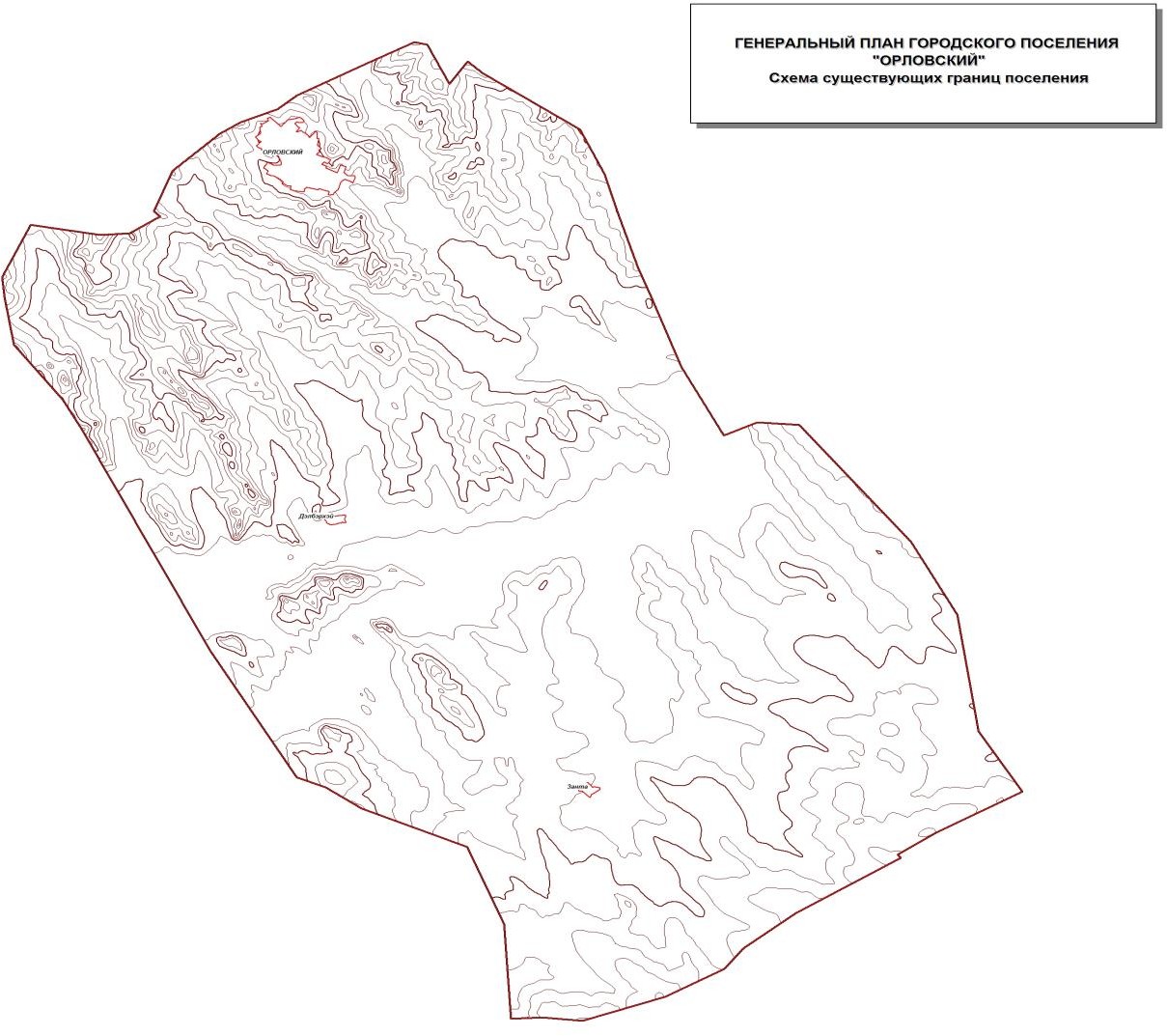 Рисунок 1. Территория муниципального образованияСхема водоснабжения и водоотведения муниципального образования городского поселения «Орловский» разработана в целях определения долгосрочной перспективы развития системы водоснабжения и водоотведения муниципальногообразования, обеспечения надежного водоснабжения и водоотведения наиболее экономичным способом при минимальном воздействии на окружающую среду, а также экономического стимулирования развития систем водоснабжения и водоотведения и внедрения энергосберегающих технологий.Схема водоснабжения и водоотведения городского поселения «Орловский» на 2020-2025 годы разработана на основании следующих документов:- Федерального закона от 07.12.2011 г. № 416-ФЗ (ред. от 01.04.2020 г.) «О водоснабжении и водоотведении»;Федерального закона от 23.11.2009 г. № 261-ФЗ (ред. от 26.07.2019 г.) «Об энергосбережении и о повышении энергетической эффективности и о внесении изменений в отдельные законодательные акты Российской Федерации;Постановления Правительства Российской Федерации от 05.09.2013 г. № 782«О схемах водоснабжения и водоотведения», «Об утверждении правил разработки и утверждения схем водоснабжения и водоотведения и требований к содержанию  схем водоснабжения и водоотведения».Разработка схемы водоснабжения и водоотведения проводится в целях:обеспечения	охраны	здоровья	населения	и	качества	жизни	путем бесперебойного и качественного водоснабжения;повышения энергетической эффективности путем экономного потребления воды;обеспечения доступности водоснабжения для абонентов;обеспечения развития централизованных систем водоснабжения путем развития эффективных форм управления, привлечения инвестиций для строительства, реконструкции и технического перевооружения систем водоснабжения поселения.Схема включает в себя первоочередные мероприятия по созданию эффективных систем водоснабжения, направленные на повышение надёжности их функционирования, безопасные и комфортные условия для проживания людей.Схема водоснабжения и водоотведения содержит:основные направления, принципы, задачи и целевые показатели развития централизованных систем водоснабжения;прогнозные балансы потребления горячей и питьевой воды;описание зон централизованного и нецентрализованного водоснабжения (территорий, на которых водоснабжение осуществляется с использованием централизованных и нецентрализованных систем горячего водоснабжения, систем холодного водоснабжения соответственно);карты (схемы) действующего и планируемого размещения объектов централизованных систем горячего и холодного водоснабжения;перечень основных мероприятий по реализации схемы водоснабжения в разбивке по годам, включая технические обоснования этих мероприятий и оценку стоимости их реализации.Мероприятия схемы охватывают следующие объекты системы коммунальной инфраструктуры:Водоснабжение:	магистральные	сети	водоснабжения,	водозаборы, водонапорные башни, станция очистки воды.Водоотведение: магистральные сети водоотведения, очистные сооружения.Паспорт схемыОБЩАЯ ЧАСТЬГлава 1. Краткая характеристика территорииГородское поселение «Орловский» состоит из поселка городского типа Орловский, села Дэлбэрхэй и села Занта.Городское поселение «Орловский» находится в 30 км от районного центра  и в200	км	от	краевого	центра.	Занимаемая	площадь	городского	поселения«Орловский» составляет 43536 га.В  настоящее	время	в	городском поселении проживает 1964 жителей, плотность населения составляет 0,22 чел./ кв. км:пенсионеры составляют 26%;население до трудоспособного возраста 26%;трудоспособное население - 48% .Протяженность дорог общего пользования составляет 30 км, в том числе дорог с твердым покрытием – 2 км (6,7 %).История создания пгт Орловский берет начало с момента открытия Спокойнинского месторождения вольфрама. Еще до войны горняки вместе с началом вскрышных работ заложили первый камень в исторический фундамент поселка. Сначала это был прииск, где работали 42 человека, затем была образована старательская артель. В 1942 году прииск был переименован в рудник Спокойный. В марте 1948 года начато строительство обогатительной фабрики. Своё современное название пгт Орловский получил в 1962 году в честь геолога В.А.Орлова, который открыл в Спокойном месторождение тантала. В декабре 1979 года по решению Минцветмета СССР Орловский ГОК введён в состав ВПО «Союзвольфрам».С 90-ых годов Орловский ГОК, приспосабливаясь к новым рыночным условиям, встал на путь выживания. В настоящее время комбинат преобразован в ЗАО «Новоорловский ГОК». Сегодня комбинат продолжает функционировать, посёлок Орловский идет по пути социально-экономического развития: работают два детских сада, школа, детский дом, врачебная амбулатория, Дом культуры, оборудованы магазины, аптечные пункты. Несмотря на развитую инфраструктуру, главным источником жизни для орловчан, по-прежнему, остается горно- обогатительный комбинат.В настоящее время значительная часть гп «Орловский» застроена индивидуальными жилыми домами с придомовыми участками для ведения личного подсобного хозяйства. Жилой фонд составляет 34300 м2. При численности населения 1964 человек, обеспеченность населения жильем составляет 17,5  м2/чел. В городском поселении «Орловский» наблюдается динамика сокращения численности населения, что обусловлено миграционным оттоком и естественным движением населения.Таблица 1. Динамика численности населения городского поселения «Орловский»Часть жилого фонда имеет  значительный  физический  износ.  Планировочная структура населенного пункта, заложенная в проекте детальной планировки и представляет собой квартальную застройку.По схематической карте климатического районирования для строительства рассматриваемая территория городского поселения «Орловский» находится в подрайоне I В (СНиП 23-01-99). Подрайон I В характеризуется относительно неблагоприятными условиями строительства. В зданиях и сооружениях необходимо предусматривать соответствующую требованиям теплозащиту. Климат отличается продолжительной и холодной зимой и коротким жарким летом.Продолжительность отопительного периода – 255 суток, при средней температуре наружного воздуха – минус 10,4°С.Наиболее холодный месяц в году – январь (минус 23,3°С), самый теплый – июнь (плюс 18,4 С). В среднем за год бывает 182 дня со среднесуточной температурой воздуха выше 0°С.Среднегодовое количество атмосферных осадков составляет 250—350 мм. Снега выпадает мало, средняя высота снежного покрова 10-12 см., в малоснежные годы – до 2-3 см., в многоснежные – до 20-23 см. Это позволяет скоту круглый год находиться на подножном корму. Почва за зиму промерзает до 2 м., в некоторых местах встречается вечная мерзлота.Средняя скорость ветра за период со средней суточной температурой воздуха≤ 8 °С составляет 2,9 м/с.Средняя месячная относительная влажность воздуха наиболее холодного месяца составляет 72 %,В среднем за год бывает 170-180 дней без солнца. Климат формируется под влиянием активной циклонической деятельности, что определяет большую изменчивость погоды. Часто, особенно в холодное время года, происходят резкие колебания атмосферного давления и температуры воздуха, иногда до 15-20° за сутки.Возможными направлениями развития промышленности городского поселения «Орловский» могут быть: малое предпринимательство, добыча полезных ископаемых, сельское хозяйство, строительная отрасль.Глава 2. Характеристика системы водоснабжения и водоотведенияВ городском поселении «Орловский» эксплуатацию централизованной системы хозяйственно-питьевого водоснабжения и централизованного водоотведения осуществляет Акционерное общество «Забайкальская топливно- энергетическая компания» (АО «ЗабТЭК»).Схема водоснабжения населенного пункта определена видом источника водоснабжения, качеством воды в нем, рельефом местности, режимом водопотребления.Системой водоснабжения населенного пункта является комплекс сооружений и устройств, обеспечивающий снабжение водой всех потребителей в любое время суток в необходимом количестве и с требуемым качеством.Задачами систем водоснабжения являются:добыча воды;при необходимости подача ее к местам обработки и очистки;хранение воды в специальных резервуарах;подача воды в водопроводную сеть к потребителям.Важнейшим элементом системы водоснабжения городского поселения«Орловский» являются водопроводные сети. К сетям водоснабжения предъявляются повышенные требования бесперебойной подачи воды в течение суток в требуемом количестве и надлежащего качества. Сети водопровода подразделяются на магистральные и распределительные.Магистральные сети предназначены, в основном, для подачи воды транзитом к отдаленным объектам. Они идут в направлении движения основных потоков воды.Распределительные сети подают воду к отдельным объектам, и транзитные потоки там незначительны.Водопроводные сети проложены в земле, ниже уровня проникновения в грунт отрицательных температур. Часть сети водопровода проложены совместно с тепловыми сетями в железобетонных каналах без тепловой изоляции, что периодически приводит к перемерзанию трубопроводов в зимнее время. Сети водоснабжения выполнены из стальных труб.Структура системы водоснабжения зависит от многих факторов, из которых главными являются следующие: расположение, мощность и качество воды источникаводоснабжения, рельеф местности и кратность использования воды на промышленных предприятиях.Водозабор ведется за счет подземных вод водоносных горизонтов. Водоснабжение поселения – частично централизованное. Децентрализованное водоснабжения осуществляется с помощью одиночных скважин, расположенных в различных районах поселения. Водокачки располагаются в пределах жилой зоны, где не соблюдаются санитарные требования, предъявляемые к водозаборным сооружениям.Водоочистные сооружения отсутствуют.Нормативы потребление коммунальных услуг по горячему и холодному водоснабжению, водоотведению в жилых помещениях по муниципальному району«Агинский район» (с поэтапным введением нормативов потребления по отдельным муниципальным образованиям) утверждены приказом Региональной службы по тарифам и ценообразованию Забайкальского края от 01.11.2013 г. № 395 приведены в таблице 2.Таблица 2. Нормативы потребление коммунальных услуг по горячему и холодному водоснабжению,	водоотведению	в	жилых	помещениях	по	муниципальному	району«Агинский район»Тарифы на питьевую воду в городском поселении «Орловский» в 2018- 2019 годах приведены в таблице 3.Таблица 3. Тарифы на питьевую воду в городском поселении «Орловский» в 2018-2019 годах- тариф на подвоз водыТарифы на водоотведение в городском поселении «Орловский» в 2018-2019 годах приведены в таблице 4.Таблица 4. Тарифы на водоотведение в городском поселении «Орловский» в 2018-2019 годахОБОСНОВЫВАЮЩИЕ МАТЕРИАЛЫ К СХЕМЕ ВОДОСНАБЖЕНИЯ ИВОДООТВЕДЕНИЯ ГОРОДСКОГО ПОСЕЛЕНИЯ«ОРЛОВСКИЙ» НА 2020-2025 ГОДЫКнига I. ВодоснабжениеРаздел 1. Технико-экономическое состояние централизованных систем водоснабжения городского поселения «Орловский»Описание системы и структуры водоснабжения городского поселения«Орловский» и деление территории поселения на эксплуатационные зоныИсточником водоснабжения городского поселения «Орловский» служат подземные воды.В 2019 году эксплуатационные зоны централизованного водоснабжения на территории городского поселения «Орловский» были представлены зонами эксплуатации организаций: АО «ЗабТЭК» и ООО «Шанс». С 2020 года в поселении действует единая эксплуатационная зона АО «ЗабТЭК».В настоящее время предприятие АО «ЗабТЭК» осуществляет снабжение водой питьевого качества (добыча и транспортировка) жителей, проживающих как в многоквартирных домах, так и в индивидуальных жилых строениях, а также прочих потребителей, входящих в состав муниципального образования городского поселения «Орловский», контроль качества питьевой воды, подаваемой в водопроводную сеть и эксплуатация водопроводных сетей и сооружений на них.Система водоснабжения городского поселения «Орловский» состоит из следующих объектов: водопроводные сети, скважины.Количество жителей получающих воду для хозяйственно-питьевых нужд из централизованной системы водоснабжения составляет около 30% от общей численности населения.Нормативный и фактический износ водопроводных сетей, на сегодняшний момент, составляет около 90%, около 40% сетей имеет износ 100%, что является причиной высокой аварийности на сетях водопровода.Описание территорий поселения не охваченных централизованными системами водоснабженияНа данный момент не охвачены централизованным водоснабжением сёла Дэлбэрхэй и Занта. По имеющейся информации, в настоящее время в сёлах проживает около 20 жителей.Описание технологических зон водоснабжения, зон централизованного и нецентрализованного водоснабжения (территорий, на которых водоснабжение осуществляется с использованием централизованных и нецентрализованных систем горячего водоснабжения, систем холодного водоснабжения соответственно) и перечень централизованных систем водоснабженияФедеральным законом от 7 декабря 2011 г. № 416-ФЗ «О водоснабжении и водоотведении» и постановлением Правительства РФ от 05.09.2013 года № 782 «О схемах водоснабжения и водоотведения» (вместе с «Правилами разработки и утверждения схем водоснабжения и водоотведения», «Требованиями к содержанию схем водоснабжения и водоотведения») было введено понятие «технологическая зона водоснабжения» - часть водопроводной сети, принадлежащая организации, осуществляющей горячее водоснабжение или холодное водоснабжение, в пределахкоторой обеспечиваются нормативные значения напора (давления) воды при подаче ее потребителям в соответствии с расчетным расходом воды.Исходя из приведенного определения технологической зоны водоснабжения, в централизованной системе водоснабжения городского поселения «Орловский», можно выделить следующие технологические зоны водоснабжения:- технологическая зона системы централизованного водоснабжения от водозаборов АО «ЗабТЭК» включающая в себя все сооружения подъема воды, а так же все магистральные и распределительные трубопроводы.Характеристика действующей централизованной системы водоснабжения на проектируемой территории приведена в таблице 1.3.1.Таблица 1.3.1. Перечень действующих централизованных систем водоснабженияОписание результатов технического обследования централизованных систем водоснабженияОписание состояния существующих источников водоснабжения и водозаборных сооруженийВодоснабжение городского поселения «Орловский» осуществляется с помощью одиночных артезианских скважин, расположенных в различных районах поселения. Скважины в большинстве случаев работают при крайне неравномерной нагрузке, используя не более 40% своих потенциальных возможностей. В настоящее время на территории городского поселения «Орловский» эксплуатируются 7 скважин - водокачек:Скважина ОАО «Забота» по ул. Переселенческая, 4;Скважина № 79-М-90 по ул. Оловяннинская, 29а;Скважина № 109 по ул. Ононская, 8а;Скважина № 107 по ул. Оловяннинская, 4;Скважина № 33 по ул. Школьная, 10;Скважина № 105 по ул. Школьная, 12;Скважина АК «Хилинский» по ул. 30 лет Победы.Суммарная производительность скважин составляет 175 м3/час. Диаметр обсадных труб - 219 мм. Водовмещающие пласты представлены на глубине от 27 до 50 м. В скважинах установлены насосы ЭЦВ 8-25-100 на глубине 20 м.Скважины по ул. Школьная, 10 и по ул. 30 лет Победы, 77 являются источниками систем централизованного питьевого водоснабжения, подают воду в раздельные централизованные сети водоснабжения.Скважина по ул. Школьная, 10 обеспечивает через водопроводные сети: жилые дома (36 домов и 446 жителей), котельную, детский сад и т.д.Скважина по ул. 30 лет Победы, 77 обеспечивает через водопроводные сети - детский сад по ул. 30 лет Победы, 77.В зимний период времени в работе находится только 2 скважины водокачки, в межотопительный период времени функционируют дополнительно 5 скважин- водокачек, осуществляя подачу воды для нужд летнего водопровода частного сектора.В 2019 году общее потребление воды в городском поселении «Орловский» составило 48,5 тыс. м3/год.Скважины располагаются в пределах жилой зоны, где не соблюдаются санитарные требования, предъявляемые к водозаборным сооружениям. Также, причиной низкого качества воды, поступающей потребителям является изношенность коммуникаций и оборудования, несовершенные методы очистки. Качество воды определяется на соответствие нормам СанПиН 2.1.4.1074-01.Согласно отчетам Управления Федеральной службы по надзору в сфере защиты прав потребителей и благополучия человека по Забайкальскому краю, содержание нитратов в питьевой воде превышено на 5 из 7 имеющихся в поселении источниках водоснабжения: скважины по ул. Школьная, 10, по ул. Школьная, 12, по ул. Спокойнинская, 4, по ул. Оловяннинская, 29а, по ул. Переселенческая, 4.В результате проведенного анализа существующих источников водоснабжения, составлен перечень источников водоснабжения городского поселения «Орловский», с указанием характеристик объектов.Данные анализа по источникам водоснабжения поселения представлены в таблице 1.4.1.Таблица 1.4.1. Данные анализа по источникам водоснабженияОписание существующих сооружений очистки и подготовки воды, включая оценку соответствия применяемой технологической схемы водоподготовки требованиям обеспечения нормативов качества водыВ результате проведенного анализа системы водоснабжения городского поселения «Орловский», установлено, что в настоящее время система очистки воды в поселении отсутствует.Описание состояния и функционирования существующих насосных централизованных станций, в том числе оценка энергоэффективности подачи воды, которая оценивается как соотношение удельного расхода электрической энергии, необходимой для подачи установленного объема воды, и установленного уровня напора (давления)Согласно результатам проведенного анализа состояния и функционирования существующих насосных централизованных станций на территории городского поселения «Орловский», выявлены 7 насосных станций. Данные анализа отражены в таблице 1.4.3.1.Таблица 1.4.3.1. Данные анализа состояния и функционирования существующих насосных централизованных станцийОписание состояния и функционирования водопроводных сетей систем водоснабжения, включая оценку величины износа сетей и определение возможности обеспечения качества воды в процессе транспортировки по этим сетямСистема водоснабжения городского поселения «Орловский» не имеет сеть объединенного хозяйственно-питьевого и противопожарного водопровода. Водопроводная сеть выполнена в основном по радиальной схеме, с тупиковыми участками. Подача воды в водопроводную сеть производится из артезианских скважин.Протяженность водопроводной сети составляет 6,445 км. Общий средний износ водопроводных сетей составляет 90 %. Диаметр водопроводов варьируется от 20 до 150 мм. Сети выполнены из стали. Аварийность на водопроводных сетях городского поселения на 1 км составляет 5-10 случаев в сезон.В таблице 1.4.4.1. представлена характеристика сетей водоснабжения городского поселения «Орловский».Таблица 1.4.4.1. Характеристика сетей водоснабжения городского поселения «Орловский»Для профилактики возникновения аварий и утечек на сетях водопровода и для уменьшения объемов потерь необходимо проводить своевременную замену запорно- регулирующей арматуры и водопроводных сетей с истекшим эксплуатационным ресурсом. Запорно-регулирующая арматура необходима для локализации аварийных участков водопровода и отключения наименьшего числа жителей и промышленных предприятий при производстве аварийно-восстановительных работ.Необходимо проводить замены стальных трубопроводов на полиэтиленовые. Современные материалы трубопроводов имеют значительно больший срок службы и более качественные технические и эксплуатационные характеристики. Полимерные материалы не подвержены коррозии, поэтому им не присущи недостатки и проблемы, возникающие при эксплуатации металлических труб. Трубы из полимерных материалов значительно легче металлических, поэтому операции погрузки-выгрузки и перевозки обходятся дешевле и не требуют применения тяжелой техники, удобны в монтаже. Благодаря малой массе и достаточной гибкости полимерных труб, можно проводить замены старых трубопроводов бестраншейными способами.Функционирование и эксплуатация водопроводных сетей систем централизованного водоснабжения осуществляется на основании «Правил технической эксплуатации систем и сооружений коммунального водоснабжения и канализации», утвержденных приказом Госстроя РФ №168 от 30.12.1999 года. В целях обеспечения качества воды в процессе ее транспортировки, производится постоянный мониторинг соответствия воды требованиям СанПиН 2.1.4.1074-01«Питьевая вода. Гигиенические требования к качеству воды централизованных систем питьевого водоснабжения. Контроль качества».Описание существующих технических и технологических проблем, возникающих при водоснабжении городского поселения «Орловский», анализ исполнения предписаний органов, осуществляющих государственный надзор, муниципальный контроль, об устранении нарушений, влияющих на качество и безопасность водыВ результате проведенного анализа состояния и функционирования системы холодного водоснабжения городского поселения «Орловский» выявлены следующие технические и технологические проблемы:Длительная эксплуатация водозаборных скважин, коррозия обсадных труб инфильтрующих элементов ухудшают органолептические показатели качества питьевой воды.Действующие водозаборные узлы не оборудованы установками обезжелезивания и установками для профилактического обеззараживания воды.Водозаборные узлы требуют реконструкции и капитального ремонта.Водопроводные сети на территории поселения, проложенные в 70-е годы и ранее, имеют неудовлетворительное состояние, и требует перекладки и замены изношенных участков трубопровода.Описание централизованной системы горячего водоснабжения с использованием закрытых систем горячего водоснабжения, отражающее технологические особенности указанной системыЦентрализованная система горячего водоснабжения отсутствует.Перечень лиц, владеющих на праве собственности или другом законном основании объектами централизованной системы водоснабжения, с указанием принадлежащих этим лицам таких объектов (границ зон, в которых расположены такие объекты)В результате проведенного анализа принадлежности объектов централизованной системы водоснабжения установлено, что комплекс систем водоснабжения городского поселения «Орловский» находится в собственности муниципального образования. В настоящее время сети переданы в аренду АО«ЗабТЭК».Раздел 2. Направления развития централизованных систем водоснабженияОсновные направления, принципы, задачи и целевые показатели развития централизованных систем водоснабженияСхема водоснабжения и водоотведения городского поселения «Орловский»  на 2020-2025 годы разработана в целях реализации государственной политики в сфере водоснабжения, направленной на обеспечение охраны здоровья населения и улучшения качества жизни путем обеспечения бесперебойной подачи гарантированно безопасной питьевой воды потребителям с учетом развития территорий муниципального образования.Принципами развития централизованной системы водоснабжения городского поселения «Орловский» являются:совершенствование схемы водоснабжения на основе последовательного планирования развития системы водоснабжения, последующей реализации плановых мероприятий, проверки результатов реализации и своевременной корректировки сформированных технических решений и мероприятий;системное улучшение качества предоставления услуг водоснабжения потребителям (абонентам).Основными задачами, решаемыми в части «Водоснабжение» схемы водоснабжения и водоотведения являются:обеспечение населения качественной питьевой водой;реконструкция и модернизация существующей водопроводной сети с целью повышения надежности функционирования системы и снижения аварийности;строительство новых сооружений системы водоснабжения с целью обеспечения доступности услуг водоснабжения для жителей поселения;повышение эффективности управления объектами коммунальной инфраструктуры, снижение себестоимости жилищно-коммунальных услуг за счет оптимизации расходов, в том числе рационального использования водных ресурсов.Целевые показатели развития централизованных систем водоснабжения приведены в разделе 7 Схемы водоснабжения.Различные сценарии развития централизованных систем водоснабжения в зависимости от различных сценариев развития городского поселения «Орловский»Сценарии развития системы водоснабжения городского поселения«Орловский» сформированы исходя из стратегических ориентиров, приведенных в Программе комплексного развития систем коммунальной инфраструктуры городского поселения «Орловский» муниципального района "Агинский район" Забайкальского края на 2014-2025 годы.В основу сценариев развития системы водоснабжения поселения на период до 2025 года заложены показатели уровня потенциального спроса потребителей на услуги коммунальной инфраструктуры, а также учтены требования законодательства Российской Федерации в части обеспечения реализации полномочий органов местного самоуправления в решении вопросов местного значения.Настоящей схемой водоснабжения и водоотведения предлагается возможность перспективного развития систем водоснабжения городского поселения«Орловский» по нескольким сценариям развития.Инерционный сценарий отражает развитие систем водоснабжение в условиях сохранения существующей инфраструктуры;Оптимистический сценарий предполагает комплексную реализацию мероприятий по развитию систем водоснабжения с использованием инновационных, современных технологий.При выборе основного сценария развития системы водоснабжения основными ориентирами будут следующие факторы:объем финансовых вложений;формы и способы достижения целей;существующая интенсивность инновационных преобразований.Инерционный сценарий характеризуется следующими параметрами.В качестве источников водоснабжения будут использованы существующие источники. Сценарий предполагает проведение незначительной модернизации оборудования, отслужившего нормативный срок эксплуатации. При этом, система водоснабжения останется частично децентрализованной. Данный сценарий не предусматривает строительство новых объектов водоснабжения.В рамках инерционного развития системы водоснабжения поселения могут быть реализованы следующие мероприятия:Ремонт скважин.Ремонт участков водопроводных сетей.Оптимистический сценарий предлагается развитие системы водоснабжения, строительство новых объектов и сетей для подключения существующих общественных и жилых зданий, а также перспективных потребителей в районах существующей и перспективной застройки.Для реализации данного сценария предлагается провести следующие мероприятия:Реконструкция и замена ветхих водопроводных сетей.Перебуривание 6 скважин с заменой трубопроводов.Строительство станции водоподготовки воды из артезианских скважин (централизованная система водоснабжения городского поселения «Орловский», ул. Школьная, 10).Строительство водонапорных башен.Организация І и ІІ пояса зон санитарной охраны для всех действующих и планируемых водозаборных узлов в соответствии с требованиями СанПиН 2.1.4.1110-02 «Зоны санитарной охраны источников водоснабжения и водопроводов хозяйственно-питьевого водоснабжения».Проектные и строительно-монтажные работы по оборудованию приборами учета воды источников водоснабжения.Исходя из целей разработки Схемы водоснабжения и водоотведения городского поселения «Орловский» на 2020-2025 годы, в качестве сценария реализации схемы водоснабжения принимается оптимистический сценарий – представляющий собой исполнение всех мероприятий оптимистического сценария развития.Раздел 3. Баланс водоснабжения и потребления горячей, питьевой, технической водыОбщий баланс подачи и реализации воды, включая анализ и оценку структурных составляющих потерь питьевой воды при ее производстве и транспортировкеРезультаты анализа общего водного баланса подачи и реализации воды приведены в таблице 3.1.1.Таблица 3.1.1. Общий водный баланс подачи и реализации водыНа основе проведенного анализа можно сделать следующие выводы. Объем реализации холодной воды по городскому поселению «Орловский» в 2019 году составил 48,5 тыс. м3. Расчётный объем потерь воды при реализации составил 6,3 тыс. м3. Объем забора воды из подземных источников, фактически продиктован потребностью объемов воды на реализацию (полезный отпуск) и расходов воды на собственные и технологические нужды, потерями воды в сети.Для сокращения и устранения непроизводительных затрат и потерь воды систематически производится анализ структуры, определяется величина потерь воды в системах водоснабжения, оцениваются объемы полезного водопотребления, и устанавливается плановая величина объективно неустранимых потерь воды.В результате проведенного анализа, неучтенные и неустранимые расходы и потери из водопроводных сетей в городском поселении «Орловский» можно разделить на:Полезные расходы:Расходы на технологические нужды водопроводных сетей, в том числе:чистка резервуаров;промывка тупиковых сетей;на дезинфекцию, промывку после устранения аварий, плановых замен;расходы на ежегодные профилактические ремонтные работы, промывки;промывка канализационных сетей.Организационно-учетные расходы, в том числе:не зарегистрированные средствами измерения;не учтенные из-за погрешности средств измерения у абонентов;не зарегистрированные средствами измерения квартирных водомеров. Основные направления потерь из водопроводных сетей:Потери из водопроводных сетей в результате аварий;Скрытые утечки из водопроводных сетей;Утечки из уплотнения сетевой арматуры;Расходы на естественную убыль при подаче воды по трубопроводам;Утечки в результате аварий на водопроводных сетях, которые находятся на балансе абонентов до водомерных узлов.Территориальный баланс подачи питьевой воды по технологическим зонам водоснабжения (годовой и в сутки максимального водопотребления)Фактическое потребление воды по городскому поселению «Орловский» составляет 48,5 тыс. м3/год, в среднем за сутки 0,084 тыс. м3/сут, в сутки максимального водопотребления 0,27 тыс. м3/сут.Результаты анализа структурного территориального баланса представлены в таблице 3.2.1.Таблица 3.2.1. Структурный территориальный балансСтруктурный баланс реализации питьевой воды по группам абонентов с разбивкой на хозяйственно-питьевые нужды населения, производственные нужды юридических лиц и другие нужды городского поселения ОрловскийРезультаты анализа структурного баланса реализации питьевой воды по группам абонентов приведены в таблице 3.3.1.Таблица 3.3.1. Структурный баланс реализации питьевой водыПо данным проведенного анализа можно сделать вывод, что в городском поселении «Орловский» потребление воды населением превышает уровень потребления воды организациями и прочими потребителями.Сведения о фактическом потреблении населением питьевой воды исходя из статистических и расчетных данных и сведений о действующих нормативах потребления коммунальных услугДействующие в настоящее время в городском поселении «Орловский» нормативы потребление коммунальных услуг по горячему и холодному водоснабжению, водоотведению в жилых помещениях утверждены приказом Региональной службы по тарифам и ценообразованию Забайкальского края от 01.11.2013 г. № 395 (приведены в таблице 2).Описание существующей системы коммерческого учета горячей, питьевой воды и планов по установке приборов учетаВ городском поселении «Орловский» коммерческий учет горячей, питьевой и технической воды отсутствует. В соответствии с Федеральным законом Российской Федерации от 23 ноября 2009 года № 261-ФЗ «Об энергосбережении и о повышении энергетической эффективности и о внесении изменений в отдельные законодательные акты Российской Федерации» в городском поселении «Орловский»необходимо утвердить целевую программу по развитию систем коммерческого учета. Основными целями программы являются: перевод экономики поселения на энергоэффективный путь развития, создание системы менеджмента энергетической эффективности, формирование системы бережного отношения к энергетическим ресурсам и охране окружающей среды.Также для снижения неучтенных расходов ресурса, рекомендуется установка приборов коммерческого учета на основных направлениях подачи воды.Анализ резервов и дефицитов производственных мощностей системы водоснабжения городского поселения «Орловский»Анализ резервов и дефицитов мощностей системы водоснабжения представлен в таблице 3.6.1.Таблица 3.6.1. Анализ резервов и дефицитов мощностей системы водоснабженияВ результате проведенного анализа имеющейся информации о технических характеристиках систем водоснабжения установлено, что в настоящее время по городскому поселению «Орловский» имеется резерв производственных мощностей основного оборудования, который составляет 1419,4 тыс. м3/год, дефицит производственных мощностей систем водоснабжения отсутствует.Прогнозные балансы потребления горячей, питьевой, технической воды на срок 10 лет с учетом различных сценариев развития городского поселения «Орловский», рассчитанные на основании расхода горячей, питьевой, технической воды в соответствии со СНиП 2.04.02-84 и СНиП 2.04.01- 85, а также исходя из текущего объема потребления воды населением и его динамики с учетом перспективы развития и изменения состава и структуры застройкиПрогнозные балансы потребления воды в городском поселении «Орловский» рассчитаны в соответствии со СП 31.13330.2012 «Водоснабжение. Наружные сети и сооружения» и ВНТП-Н-97 «Нормы расходов воды потребителей систем сельско- хозяйственного водоснабжения».Согласно таблице 1 СП 31.13330.2012, с учетом таблицы 1. ВНТП-Н-97«Нормы расходов воды потребителей сельскохозяйственного водоснабжения» среднесуточное водопотребления составит 140 л/сут. Остальные водопотребители получают воду из водопровода. Удельное среднесуточное водопотребление для III климатической зоны составляет 100 л/сут.В соответствии со статистическими данными, численность населения городского поселения «Орловский» по состоянию на 01.01.2020  года  составила 1964 человека. С учетом прогнозных данных по численности населения, приведенных в Программе комплексного развития систем коммунальной инфраструктуры городского поселения «Орловский» муниципального района "Агинский район" Забайкальского края на 2014-2025 годы, к 2022 году ожидается численность населения поселения – 2032 человек (согласно проведенному анализу статистической отчетности), к 2025 году прогнозируемая численность постоянного населения составит 2080 человек.Расчетный (средний за год) суточный расход воды Qcут.m, м3/сут, на хозяйственно питьевые нужды в муниципальном образовании определяется по формуле:Qж= ∑ qж Nж/1000где qж - удельное водопотребление, принимаемое 100 л/сут; Nж - расчетное число жителей в районах жилой застройки.Динамика увеличения объемов потребления воды в городском поселении«Орловский» (тыс. м3/год) приведена в таблице 3.7.1.Таблица 3.7.1.Прогнозные балансы потребления воды населениемСведения о фактическом и ожидаемом потреблении питьевой, технической водыАнализ фактического и ожидаемого потребления питьевой воды позволил сделать следующие выводы.Фактическое потребление воды за 2019 год составило 48,5 тыс. м3/год, в среднем за сутки 0,084 тыс.м3/сут, в сутки максимального водоразбора – 0,27 тыс.м3/сут.Плановое потребление воды к 2025 году составит 67,66 тыс. м3/год, в среднем за сутки 1,12 тыс.м3/сут, в сутки максимального водоразбора – 0,38 тыс.м3/сут.Прогноз распределения расходов воды на водоснабжение по типам абонентов, в том числе на водоснабжение жилых зданий, объектов общественно-делового назначения, промышленных объектов, исходя из фактических расходов питьевой, технической воды с учетом данных о перспективном потреблении питьевой, технической воды абонентамиРезультаты прогноза распределения расходов воды на водоснабжение по типам абонентов приведены в таблице 3.9.1.Таблица 3.9.1. Результаты прогноза распределения расходов водыПрогнозные балансы потребления воды в городском поселении «Орловский» рассчитаны с учетом параметров перспективного развития поселения, приведенных в Программе комплексного развития систем коммунальной инфраструктуры городского поселения «Орловский» муниципального района "Агинский район" Забайкальского края на 2014-2025 годы.Сведения о фактических и планируемых потерях питьевой, технической воды при ее транспортировке (годовые, среднесуточные значения)Анализ информации о потерях питьевой воды при ее транспортировке позволил сделать вывод, что в 2019 году потери воды в сетях холодного водоснабжения составили 11,5 % от общего количества поднятой воды. Потери связаны предположительно с износом водопроводных сетей и устаревшим оборудованием на существующих источниках водоснабжения, в связи с чем, предлагается провести мероприятия по замене ветхих и аварийных участков сетей водоснабжения с заменой оборудования систем водоснабжения на более современное.Внедрение комплекса мероприятий по энергосбережению и водосбережению (организация системы диспетчеризации, реконструкции действующих трубопроводов, с установкой датчиков протока, давления на основных магистральных развязках (колодцах)) позволит снизить потери воды, сократить объемы водопотребления, снизить нагрузку на водопроводные станции, повысив качество их работы, и расширить зону обслуживания при жилищном строительстве.После внедрения всех вышеназванных мероприятий, планируемые потери воды в сетях водоснабжения в 2025 году составят 3,317 тыс. м3 или 5%.Перспективные балансы водоснабжения и водоотведения (общий баланс подачи и реализации питьевой, технической воды, территориальный баланс подачи питьевой, технической воды по технологическим зонам водоснабжения, структурный - баланс реализации питьевой, технической воды по группам абонентов)Результаты анализа общего, территориального и структурного водного баланса подачи и реализации воды на 2025 год приведены в таблице 3.11.1.Таблица 3.11.1. Общий баланс подачи и реализации питьевой водыРасчет требуемой мощности водозаборных и очистных сооружений исходя из данных о перспективном потреблении питьевой, технической воды и величины потерь питьевой, технической воды при ее транспортировке с указанием требуемых объемов подачи и потребления питьевой, технической воды, дефицита (резерва) мощностей по технологическим зонам с разбивкой по годамРасчет требуемой мощности оборудования системы водоснабжения произведен на основе расчетных расходов воды, соответствующих плановому периоду:объем отпуска в сеть от водозаборных сооружений составляет: 54800 м3/год;расчетная производительность водозаборных сооружений составляет: 54800/ 351*1,3 =203 м3/сут;существующая производительность водозаборных сооружений составляет 4200 м3/сут;запас производительности водозаборных сооружений рассчитаем, исходя из существующей мощности: (1-203/4200)*100 = 95,2 %; 100-95,2=4,8%.Анализ результатов расчета показывает, что при прогнозируемой тенденции к увеличению численности населения и подключению новых потребителей, а также при уменьшении потерь и неучтенных расходов при транспортировке воды, при существующих мощностях водозаборных сооружений имеется резерв производительности технологического оборудования.Наименование	организации,	которая	наделена	статусом гарантирующей организацииПостановлением Администрации городского поселения «Орловский» от 01.07.2019 г. № 32 статусом гарантирующей организации по холодному водоснабжению на территории городского поселения «Орловский» наделено АО«ЗабТЭК».Раздел 4. Предложения по строительству, реконструкции и модернизации объектов централизованных систем водоснабженияПеречень основных мероприятий по реализации схемы водоснабжения с разбивкой по годамПо результатам анализа сведений о существующей системе водоснабжения, а также Программы комплексного развития систем коммунальной инфраструктуры городского поселения «Орловский» муниципального района "Агинский район" Забайкальского края на 2014-2025 годы и Программы Забайкальского края«Повышение качества водоснабжения Забайкальского края», выявлены следующие мероприятия перспективного развития системы водоснабжения:На период с 2020 по 2025 годыРеконструкция и замена ветхих водопроводных сетей.Перебуривание 6 скважин с заменой трубопроводов.Строительство станции водоподготовки воды из артезианских скважин (централизованная система водоснабжения городского поселения «Орловский», ул. Школьная, 10).Строительство водонапорных башен.Организация І и ІІ пояса зон санитарной охраны для всех действующих и планируемых водозаборных узлов в соответствии с требованиями СанПиН 2.1.4.1110-02 «Зоны санитарной охраны источников водоснабжения и водопроводов хозяйственно-питьевого водоснабжения».Проектные и строительно-монтажные работы по оборудованию приборами учета воды источников водоснабжения.Технические обоснования основных мероприятий по реализации схемы водоснабжения, в том числе гидрогеологические характеристики потенциальных источников водоснабжения, санитарные характеристики источников водоснабжения, а также возможное изменение указанных характеристик в результате реализации мероприятий, предусмотренных схемами водоснабжения и водоотведенияОбеспечение подачи абонентам определенного объема питьевой воды установленного качестваПроведенный анализ показал, что к 2025 году резерв производственных мощностей существующих водозаборных сооружений городского поселения«Орловский» будет достаточным для обеспечения подачи абонентам необходимого объема воды установленного качества, а также воды на пожарные и поливочные нужды, в связи с чем, предлагаются следующие мероприятия:реконструкция и замена ветхих водопроводных сетей;строительство водонапорных башен;перебуривание скважин;установка станции водоподготовки и водоочистки.Обеспечение водоснабжения объектов перспективной застройки населенного пунктаНа территории городского поселения «Орловский» в перспективе не планируется крупных приростов капитального и жилищного строительства, в связис этим перспективная нагрузка на объекты централизованного водоснабжения увеличится незначительно. Подключение новых абонентов планируется осуществлять к существующим объектам централизованной сети водоснабжения.Сокращение потерь воды при ее транспортировкеВ качестве мер, направленных на снижение потерь воды предложены следующие мероприятия:- реконструкция и замена ветхих водопроводных сетей.Выполнение мероприятий, направленных на обеспечение соответствия качества питьевой воды требованиям законодательства Российской ФедерацииВ настоящее время качество подаваемой абонентам воды на 5 из  7 имеющихся источниках водоснабжения не соответствует предельно допустимым нормам по содержанию нитратов. В целях доведения качества воды до нормативных показателей необходимо осуществить установку водоочистной станции, а также систематически осуществлять мероприятия по проведению контроля состава подземных вод согласно плану-графику. Кроме того, предлагается осуществить разработку и реализацию проектов организации зон санитарной охраны  скважинных водозаборов системы водоснабжения.Зона санитарной охраны водоисточников (зона строгого режима) установлена для скважин радиусом 30 м, поверхностный слой должен быть спланирован с организацией отвода стоков за пределы зоны.Зона ограждается забором высотой 1,5 м, засевается многолетними травами, по периметру озеленяется деревьями.II пояс – зона ограниченная (150-250м).Задачей зоны является предупреждение на его территории таких производственных процессов, которые могут повлиять на санитарное состояние источников водоснабжения, и, следовательно, на качество воды.Размеры зоны II пояса уточняются в техническом проекте в зависимости от водоносного горизонта.Зона санитарной охраны резервуаров – 30 м от стенок водоотводов по 10 м в обе стороны.Сведения о вновь строящихся, реконструируемых и предлагаемых к выводу из эксплуатации объектах системы водоснабженияПроведенный анализ ситуации в муниципальном образовании показал, что на настоящий момент, согласно Программам развития муниципального образования, в поселении планируется строительные и иные подготовительные работы к вводу в эксплуатацию:станции водоочистки.водонапорных башен.К выводу из эксплуатации планируется 6 скважин с заменой трубопроводов.Сведения о развитии систем диспетчеризации, телемеханизации и систем управления режимами водоснабжения на объектах организаций, осуществляющих водоснабжениеАнализ ситуации по развитию систем диспетчеризации, телемеханизации и систем управления режимами водоснабжения в поселении показал необходимость внедрения новых высокоэффективных энергосберегающих технологий, таких как создание современной автоматизированной системы оперативного диспетчерского управления водоснабжением поселения.В рамках реализации данной схемы необходимо установить частотные преобразователи, шкафы автоматизации, датчики давления и приборы учета на насосных станциях.Установленные частотные преобразователи снижают потребление электроэнергии до 30%, обеспечивают плавный режим работы электродвигателей насосных агрегатов и исключают гидроудары. Также,  посредством преобразователей достигается эффект круглосуточного бесперебойного водоснабжения на верхних этажах жилых домов.Основными задачами внедрения автоматизированной системы является:поддержание заданного технологического режима и нормальных условий работы сооружений, установок, основного и вспомогательного оборудования и коммуникаций;контроль состава подземных вод согласно плану-графику.сигнализация возникновения отклонений и нарушений от заданного технологического режима и нормальных условий работы сооружений, установок, оборудования и коммуникаций;сигнализация возникновения аварийных ситуаций на контролируемых объектах;возможность оперативного устранения отклонений и нарушений от заданных условий.Сведения об оснащенности зданий, строений, сооружений приборами учета воды и их применении при осуществлении расчетов за потребленную водуРезультаты анализа ситуации в сфере обеспеченности городского поселения«Орловский» приборами учета говорят об отсутствии приборов учёта воды на источниках водоснабжения. Потребители частично оснащены приборами учета.В связи с отсутствием приборов учёта, расчеты с населением ведутся по действующим нормативам. Для рационального использования коммунальных ресурсов необходимо проводить работы по установке счетчиков, при этом рекомендуется устанавливать счетчики с импульсным выходом. На перспективу необходимо запланировать диспетчеризацию коммерческого учета водопотребления по насосным станциям для своевременного выявления увеличения или снижения потребления, контроля возникновения потерь воды и для установления энергоэффективных режимов подачи.Описание вариантов маршрутов прохождения трубопроводов (трасс) по территории городского поселения «Орловский» и их обоснованиеАнализ вариантов маршрутов прохождения трубопроводов (трасс) по территории городского поселения «Орловский» показал, что на перспективусохраняются существующие маршруты прохождения трубопроводов по территории поселения.Границы планируемых зон размещения объектов централизованных систем горячего водоснабжения, холодного водоснабженияГраницы планируемых зон размещения новых объектов централизованной системы водоснабжения подлежат уточнению на стадии рабочего проектирования совместно с разработкой Проектов санитарно-защитных зон.Карты (схемы) существующего и планируемого размещения объектов централизованных систем горячего водоснабжения, холодного водоснабженияКарты (схемы) существующего и планируемого размещения объектов централизованных систем водоснабжения приведены в Приложениях к схеме водоснабжения и водоотведения городского поселения «Орловский» и на рисунке 4.8.1.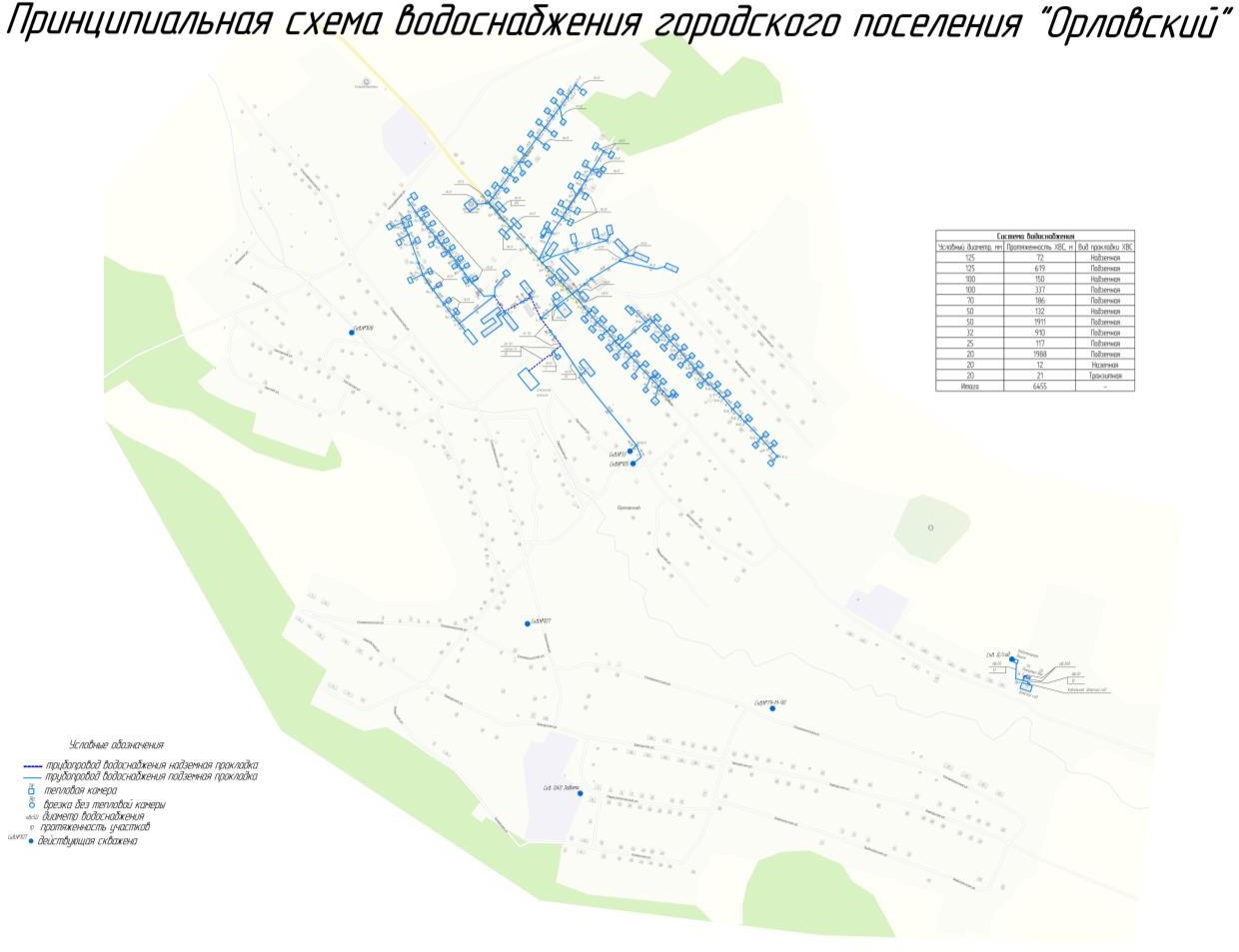 Рисунок 4.8.1. Принципиальная схема водоснабжения городского поселения«Орловский»Раздел 5. Экологические аспекты мероприятий по строительству, реконструкции и модернизации объектов централизованных систем водоснабженияНа водный бассейн предлагаемых к строительству и реконструкции объектов централизованных систем водоснабжения при сбросе (утилизации) промывных водРезультаты проведенного анализа показали, что в настоящее время на территории городского поселения «Орловский» сброс промывных вод не осуществляется в связи с отсутствием станций очистки воды, что исключает воздействие вредных веществ на водный бассейн.На окружающую среду при реализации мероприятий по снабжению и хранению химических реагентов, используемых в водоподготовке (хлор и др.)На настоящее время в городском поселении «Орловский» отсутствуют станции очистки воды.Раздел 6. Оценка объемов капитальных вложений в строительство, реконструкцию и модернизацию объектов централизованных систем водоснабженияОценка объемов капитальных вложений в строительство и реконструкцию объектов централизованных систем водоснабжения, источников водоснабжения проведена на основе информации о планах перспективного развития системы централизованного водоснабжения городского поселения «Орловский».Таблица 6.1. Финансирование работ по развитию системы водоснабженияНа предпроектной стадии обоснования инвестиций в капитальное строительство определяется предварительная (расчетная) стоимость строительства, которая формируется по укрупненным показателям. При отсутствии таких показателей могут использоваться данные о стоимости объектов-аналогов. Таким образом, при разработке рабочей документации на объекты капитального строительства необходимо проводить уточнение стоимости посредством формирования проектно-сметной документации.Стоимость работ устанавливается на каждой стадии проектирования, чем обеспечивается поэтапная ее детализация и уточнение. При этом ориентировочные цены устанавливаются с целью последующего формирования договорных цен на разработку проектной документации и строительства.Раздел 7. Плановые значения показателей развития централизованных систем водоснабженияВ соответствии с постановлением Правительства РФ от 05.09.2013 года №782«О схемах водоснабжения и водоотведения» (вместе с «Правилами разработки и утверждения схем водоснабжения и водоотведения», «Требованиями к содержанию схем водоснабжения и водоотведения») к целевым показателям развития централизованных систем водоснабжения относятся:показатели качества воды;показатели надежности и бесперебойности водоснабжения;показатели эффективности использования ресурсов, в том числе уровень потерь воды (тепловой энергии в составе горячей воды);иные показатели, установленные федеральным органом исполнительной власти, осуществляющим функции по выработке государственной политики и нормативно-правовому регулированию в сфере жилищно-коммунального хозяйства.В таблице 7.1. представлены плановые значения показателей надежности, качества и энергетической эффективности объектов централизованных систем водоснабжения, согласно приказу от 04.04.2014 г. № 162/ пр, утвержденному Министерством строительства и жилищно-коммунального хозяйства Российской Федерации.Таблица 7.1. Плановые значения целевых показателей развития централизованной системы водоснабженияРаздел 8. Перечень выявленных бесхозяйных объектов централизованных систем водоснабжения (в случае их выявления) и перечень организаций, уполномоченных на их эксплуатациюПо представленной информации в городском поселении «Орловский» бесхозяйные сети централизованных систем водоснабжения отсутствуют.Книга II. ВодоотведениеРаздел 1. Система водоотведенияСуществующее положение в сфере водоотведения городского поселения «Орловский»Описание структуры системы сбора, чистки и отведения сточных вод на территории городского поселения «Орловский» и деление территории на эксплуатационные зоныВ пгт. Орловский организована централизованная сеть канализации. Хозяйственно-бытовые стоки от зданий самотеком собираются через разветвленную сеть канализации в главный канализационный коллектор и сбрасываются в промежуточные емкости (септики), откуда при помощи ассенизационной машины производится их откачка с последующим вывозом. Дождевые (поверхностные) воды самотеком отводятся по рельефу. Население частной жилой застройки пользуется дворовыми туалетами и выгребными ямами, содержимое которых используется в качестве удобрений. По наполняемости канализационные ямы очищаются путем вывоза сточных вод ассенизаторскими машинами.Очистные сооружения на территории городского поселения «Орловское» отсутствуют.В 2019 году эксплуатирующими организациями являлись – АО «ЗабТЭК» и ООО «Шанс».С 2020 года единственной эксплуатирующей организацией по водоотведению на территории городского поселения «Орловский» является АО «ЗабТЭК».АО «ЗабТЭК» принимает и осуществляет утилизацию хозяйственно-бытовых и производственных сточных вод от населения и организаций.На	рисунке	1.1.1.1.	приведена	принципиальная	схема	водоотведения городского поселения «Орловский»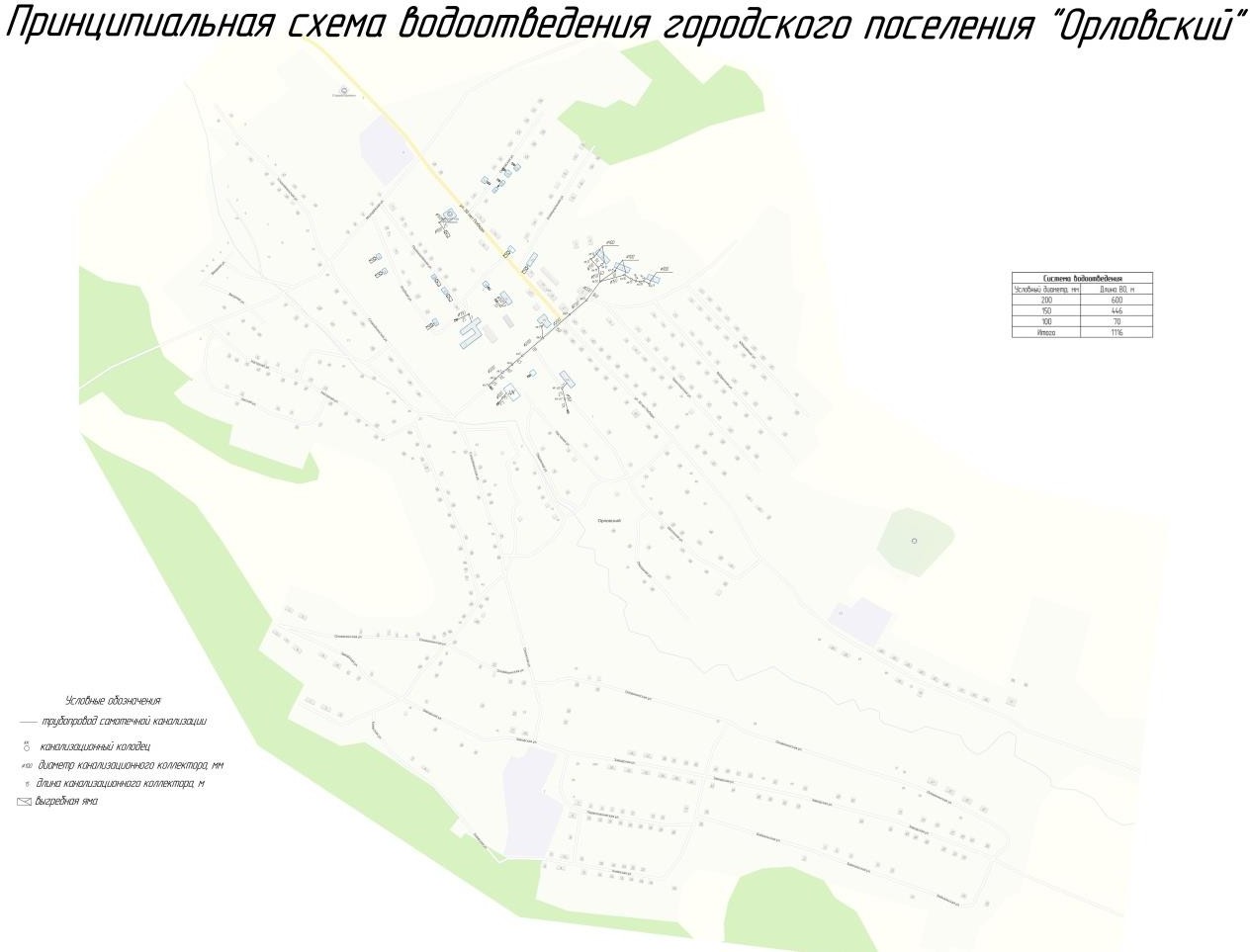 Рисунок	1.1.1.1.	Принципиальная	схема	водоотведения	городского	поселения«Орловский»Описание результатов технического обследования централизованной системы водоотведения, включая описание существующих канализационных очистных сооружений, в том числе оценку соответствия применяемой технологической схемы очистки сточных вод требованиям обеспечения нормативов качества очистки сточных вод, определение существующего дефицита (резерва) мощностей сооружений и описание локальных очистных сооружений, создаваемых абонентамиСуществующие		канализационные	сети	находятся	в	собственности муниципального образования и в настоящее время переданы в аренду АО «ЗабТЭК». В  настоящее  время	в канализационные сети поступают: хозяйственно-бытовые, производственные стоки от зданий поселения.Канализационный коллектор включает в себя канализационные колодцы и трубопровод. Протяженность канализационного коллектора составляет 1116 м.В таблице 1.1.2.1. представлена характеристика сетей водоотведения городского поселения «Орловский».Таблица 1.1.2.1. Характеристика сетей водоотведения городского поселения «Орловский»Существующие канализационные сети имеют высокий износ. С каждым годом увеличивается концентрация загрязняющих веществ, поступающих со сточными водами, а морально устаревшее и энергоемкое оборудование не обеспечивает необходимой очистки сточных вод от загрязнений различных групп.Описание технической возможности утилизации осадков сточных вод на очистных сооружениях существующей централизованной системы водоотведенияВ настоящее время в городском поселении «Орловский» отсутствуют очистные сооружения.Описание состояния и функционирования канализационных коллекторов и сетей, сооружений на них, включая оценку их износа и определение возможности обеспечения отвода и очистки сточных вод на существующих объектах централизованной системы водоотведенияОтвод и транспортировка хозяйственно-бытовых стоков от абонентов осуществляется через систему самотечных трубопроводов.На балансе АО «ЗабТЭК» находится 1116 м канализационных сетей. За 2019 год засоров на сетях АО «ЗабТЭК» не зафиксировано. Доля сточных вод, подвергающихся очистке составила 0 %.Характеристика канализационных сетей АО «ЗабТЭК» приведена в таблице1.4.1.Таблица 1.4.1. Характеристика канализационных сетей АО «ЗабТЭК»В 2019 году деятельность по организации сбора жидких бытовых отходов на территории городского поселения «Орловский» также осуществляло ООО «Шанс». Объем принимаемых сточных вод за 2019 год ООО «Шанс» составил 10,483 тыс. м3. Доля сточных вод, подвергающихся очистке составила 0 %.Оценка безопасности и надежности объектов централизованной системы водоотведения и их управляемостиЦентрализованная система водоотведения представляет собой сложную систему инженерных сооружений, надежная и эффективная работа которых является одной из важнейших составляющих благополучия населенного пункта.В условиях экономии воды и ежегодного сокращения объемов водопотребления и водоотведения приоритетными направлениями развития системы водоотведения являются повышение качества очистки воды и надежности работысетей и сооружений. Практика показывает, что трубопроводные сети являются, не только наиболее функционально значимым элементом системы канализации, но и наиболее уязвимым с точки зрения надежности. По-прежнему острой остается проблема износа канализационной сети. Поэтому в последние годы особое внимание уделяется ее реконструкции и модернизации.В условиях плотной застройки наиболее экономичным решением является применение бестраншейных методов ремонта и восстановления трубопроводов. Освоен новый метод ремонта трубопроводов большого диаметра «труба в трубе», позволяющий вернуть в эксплуатацию потерявшие работоспособность трубопроводы, обеспечить им стабильную пропускную способность на длительный срок (50 лет и более). Для вновь прокладываемых участков канализационных трубопроводов наиболее надежным и долговечным материалом является полиэтилен. Этот материал выдерживает ударные нагрузки при резком изменении давления в трубопроводе, является стойким к электрохимической коррозии.Информация по аварийным ситуациям на объектах водоотведения городского поселения «Орловский» за период 2017-2019 гг. представлена в таблице 1.1.5.1.Таблица 1.1.5.1. Информация по аварийным ситуациям на объектах водоотведения за 2017-2019 годыРеализуя комплекс мероприятий, направленных на повышение надежности системы водоотведения, обеспечивается устойчивая работа системы канализации поселка.Оценка воздействия сбросов сточных вод через централизованную систему водоотведения на окружающую средуВсе хозяйственно-бытовые и производственные сточные воды по системе, состоящей из трубопроводов и коллектора отводятся в септики. В результате чего, неочищенные и недостаточно-очищенные сточные воды коммунального хозяйства и промпредприятий сбрасываются непосредственно в водные объекты.Значимый вклад в ухудшение санитарного состояния водоемов городского поселения «Орловский» также вносят талые и дождевые воды с неблагоустроенных территорий поселка и других объектов инфраструктуры. С поверхностным стоком в реки выносятся значительные объемы взвешенных, легкоокисляемых органических и биогенных веществ, нефтепродуктов, патогенной микрофлоры.Для того чтобы предотвратить загрязнение водоемов в городском поселении«Орловский» планируется строительство очистных сооружений с эффективной очисткой сточных вод, замена ветхих канализационных сетей.Выполнение данных мероприятий обеспечит экологическую безопасность системы водоотведения.Описание	территорий	городского	поселения	«Орловский»,	не охваченных централизованной системой водоотведенияСогласно схеме водоотведения городского поселения «Орловский» в настоящее время централизованной системой водоотведения частично охвачены в пгт Орловский: ул. Юбилейная, ул. 30 лет Победы.Остальные территории пгт Орловский, а также сёла Дэлбэрхэй и Занта не охвачены централизованной системой водоотведения.Описание существующих технических и технологических проблем системы водоотведения городского поселения «Орловский»Одной из важнейших проблем коммунального хозяйства городского поселения «Орловский» в настоящее время является неудовлетворительное состояние системы водоотведения.В результате анализа системы водоотведения городского поселения«Орловский», выявлены следующие проблемы:малый охват территории поселения централизованной системой водоотведения;высокий износ самотечных трубопроводов;отсутствие очистных сооружений;отсутствие системы сбора и очистки поверхностного стока в жилых и промышленных зонах, что ведет к загрязнению существующих водных объектов, грунтовых вод и грунтов, а также подтоплению территории.Сведения об отнесении централизованной системы водоотведения (канализации) к централизованным системам водоотведения поселений, включающие перечень и описание централизованных систем водоотведения (канализации), отнесенных к централизованным системам водоотведения поселений, а также информацию об очистных сооружениях (при их наличии), на которые поступают сточные воды, отводимые через указанные централизованные системы водоотведения (канализации), о мощности очистных сооружений и применяемых на них технологиях очистки сточных вод, среднегодовом объеме принимаемых сточных водСогласно пункта 4 постановления Правительства РФ от 31.05.2019 г. № 691«Об утверждении Правил отнесения централизованных систем водоотведения (канализации) к централизованным системам водоотведения поселений или городских округов» централизованная система водоотведения (канализации) подлежит отнесению к централизованным системам водоотведения поселений или городских округов при соблюдении совокупности следующих критериев:а) объем сточных вод, принятых в централизованную систему водоотведения (канализации), составляет более 50 % общего объема сточных вод, принятых в такую централизованную систему водоотведения (канализации);б) одним из видов экономической деятельности, определяемых в соответствии с Общероссийским классификатором видов экономической деятельности, организации, является деятельность по сбору и обработке сточных вод.На основании вышеизложенных критериев, а также учитывая, что в  настоящее время АО «ЗабТЭК» является единственной централизованной системой водоотведения городского поселения «Орловский», организация относится к централизованным системам водоотведения поселений или городских округов, установленных требованием постановления Правительства РФ от 31.05.2019 г. № 691.Раздел 2. Балансы сточных вод в системе водоотведенияБаланс поступления сточных вод в централизованную систему водоотведения и отведения стоков по технологическим зонамОбщий баланс водоотведения городского поселения  «Орловский» представлен в таблице 2.1.1.Таблица 2.1.1. Баланс притока сточных водОценка фактического притока неорганизованного стока (сточных вод, поступающих по поверхности рельефа местности) по технологическим зонам водоотведенияНеорганизованным стоком являются дождевые, талые и инфильтрационные воды, поступающие в централизованную систему водоотведения через неплотности в элементах канализационной сети и сооружений. Данные по фактическому притоку неорганизованного стока не предоставлены.В настоящее время поверхностный сток территории организован лишь частично. Сброс воды с территории жилой и общественной застройки осуществляется, как правило, в естественные водотоки без предварительной очистки.Так как система водоотведения является закрытой и обособленной, попадание в нее неорганизованного стока с рельефа местности исключено.Сведения об оснащенности зданий, строений, сооружений приборами учета принимаемых сточных вод и их применение при осуществлении коммерческих расчетовДанные об оснащенности зданий, строений, сооружений приборами учета принимаемых сточных вод не предоставлены.Результаты ретроспективного анализа за последние 5 лет балансов поступления сточных вод в централизованную систему водоотведения по технологическим зонам водоотведения с выделением зон дефицитов и резервов производственных мощностейБаланс поступления сточных вод в централизованную систему водоотведения городского поселения «Орловский» с выделением зон дефицитов и резервов производственных мощностей за 2019 год представлен в таблице 2.4.1.Таблица 2.4.1. Баланс притока сточных водВ городском поселении «Орловский» наблюдается дефицит производственных мощностей централизованной системы водоотведения ввиду отсутствия очистных сооружений.Прогнозные балансы поступления сточных вод в централизованную систему водоотведения и отведения стоков по технологическим зонам водоотведения на срок не менее 10 лет с учетом различных сценариев развития городского поселения «Орловский»Прогнозные балансы централизованной системы водоотведения городского поселения «Орловский» представлены в таблице 3.1.1.Раздел 3. Прогноз объема сточных водСведения о фактическом и ожидаемом поступлении сточных вод в централизованную систему водоотведенияСведения о фактическом и ожидаемом поступлении сточных вод в централизованную систему водоотведения городского поселения «Орловский» представлены в таблице 3.1.1.Таблица 3.1.1. Сведения о фактическом и ожидаемом поступлении сточных вод в централизованную систему водоотведенияРасчётное перспективное водоотведение к 2025 г. с учетом прогнозируемой численности населения, возрастет на 4,152 тыс. м3/год.Описание структуры централизованной системы водоотведения (эксплуатационные и технологические зоны)В	настоящее	время	состав	технологических	и	эксплуатационных	зон водоотведения в централизованной системе водоотведения городского поселения«Орловский» включает:1.	технологическую	и	эксплуатационную	зону	водоотведения	АО«ЗабТЭК» (объекты системы водоотведения, принимающие сточные воды от потребителей селитебной территории посёлка и промышленной зоны).Расчет требуемой мощности очистных сооружений исходя из данных о расчетном расходе сточных вод, дефицита (резерва) мощностей по технологическим зонам водоотведения с разбивкой по годамРасчет требуемой мощности очистных сооружений, по технологическим зонам водоотведения исходя из данных о расчетном расходе сточных вод, дефицита (резерва) мощностей с разбивкой по годам в рассматриваемый период представлен в таблице 3.3.1.Таблица 3.3.1. Расчет требуемой мощности очистных сооружений исходя из данных о расчетном расходе сточных вод, дефицита (резерва) мощностей по технологическим зонам водоотведения с разбивкой по годамИз таблицы видно, что для приема сточных вод с учетом перспективных потребителей и очистки сточных вод до нормативных требований необходимо предусмотреть строительство очистных сооружений с производительностью ~44,8 м3/сут.Согласно таблице 1 СП 31.13330.2012, с учетом таблицы 1. ВНТП-Н-97«Нормы расходов воды потребителей сельскохозяйственного водоснабжения» среднесуточное водопотребления составит 140 л/сут. Остальные водопотребители получают воду из водопровода. Удельное среднесуточное водопотребление для III климатической зоны составляет 100 л/сут.Анализ резервов производственных мощностей очистных сооружений системы водоотведения и возможности расширения зоны их действияПринимая во внимание прогнозируемые объемы сточных вод городского поселения «Орловский» рассчитанные с учетом перспективных водопотребителей, на расчетный срок необходима разработка проекта строительства очистных сооружений производительностью 44,8 м3/сут.Раздел 4. Предложения по строительству, реконструкции и модернизации (техническому перевооружению) объектов централизованной системы водоотведенияОсновные направления, принципы, задачи и плановые значения показателей развития централизованной системы водоотведенияРаздел «Водоотведение» схемы водоснабжения и водоотведения городского поселения «Орловский» разработан в целях реализации государственной политики в сфере водоотведения, направленной на обеспечение охраны здоровья населения и улучшения качества жизни населения путем обеспечения бесперебойного и качественного водоотведения, снижение негативного воздействия на водные объекты путем повышения качества очистки сточных вод, обеспечение доступности водоотведения для абонентов за счет развития централизованной системы водоотведения.Принципами развития централизованной системы водоотведения городского поселения «Орловский» являются:постоянное улучшение качества предоставления услуг водоотведения потребителям (абонентам);удовлетворение потребности в обеспечении услугой водоотведения новых объектов капитального строительства;постоянное совершенствование системы водоотведения путем планирования, реализации, проверки и корректировки технических решений и мероприятий.Основными задачами, решаемыми в схеме водоотведения, являются:строительство очистных сооружений с внедрением технологий глубокого удаления биогенных элементов, доочистки и обеззараживания сточных вод для исключения отрицательного воздействия на водоемы и исполнения требований нормативных документов Российского законодательства с целью снижения негативного воздействия на окружающую среду;обновление канализационной сети с целью повышения надежности и снижения количества отказов системы;повышение энергетической эффективности системы водоотведения;строительство сетей и сооружений для отведения сточных вод с отдельных территорий, не имеющих централизованного водоотведения с целью обеспечения доступности услуг водоотведения для всех жителей городского поселения«Орловский»;обеспечение доступа к услугам водоотведения новых потребителей.В соответствии с постановлением Правительства РФ от 05.09.2013 № 782 «О схемах водоснабжения и водоотведения» (вместе с «Правилами разработки и утверждения схем водоснабжения и водоотведения», «Требованиями к содержанию схем водоснабжения и водоотведения») к целевым показателям развития централизованных систем водоотведения относятся:показатели надежности и бесперебойности водоотведения;показатели качества очистки сточных вод;показатели эффективности использования ресурсов при транспортировке сточных вод;соотношение цены реализации мероприятий инвестиционной программы и их эффективности;иные показатели, установленные федеральным органом исполнительной власти, осуществляющим функции по выработке государственной политики и нормативно-правовому регулированию в сфере жилищно-коммунального хозяйства.Перечень основных мероприятий по реализации схем водоотведения с разбивкой по годам, включая технические обоснования этих мероприятийВ перспективе водоотведение будет осуществляться самотечными канализационными коллекторами до площадок очистных сооружений канализации с учетом их необходимой производительности.Основные необходимые мероприятия для оптимизации развития системы водоотведения:На 2020-2025 гг.:строительство очистных сооружений в городском поселении «Орловский»;реконструкция (замена) канализационных сетей в городском поселении«Орловский» для отвода бытовых стоков на планируемые очистные сооружения общей протяженностью 0,78 км.При выборе площадок под размещение новых сооружений необходимо обеспечить соблюдение санитарно-защитных зон от них в соответствии с СанПиН 2.2.1/2.1.1.200-03 «Санитарно-защитные зоны и санитарная классификация предприятий, сооружений и иных объектов» и учесть наличие согласованных мест выпуска очищенных стоков.Технические обоснования основных мероприятий по реализации схем водоотведенияВысокий процент износа сетей водоотведения и сооружений на них требует проведения мероприятий по реконструкции и капитальному ремонту.Планово-предупредительный ремонт сетей водоотведения повысит эффективность работы сети и снизит аварийность.В связи с планируемым увеличением объемов стоков, необходимо строительство канализационных очистных сооружений полной биологической очистки с доочисткой сточных вод и механическим обезвоживанием осадка во всех бассейнах канализования.Канализование существующей и перспективной усадебной застройки позволит повысить уровень благоустройства и охрану окружающей среды от сброса неочищенных или недостаточно очищенных сточных вод.Строительство ливневой канализации с очистными сооружениями дождевой канализации может способствовать улучшению экологической обстановки.Сведения о вновь строящихся, реконструируемых и предлагаемых к выводу из эксплуатации объектах централизованной системы водоотведенияВ течение рассматриваемого периода на территории городского поселения«Орловский» планируется строительство очистных сооружений с рекомендованной производительностью 44,8 м3 /сут. Производительность проектируемых сооружений подобрана с учетом 20% резерва мощности сооружений к концу расчетного срока настоящей схемы водоотведения.Предложенное мероприятие в полной мере обеспечит очистку объема сточных вод городского поселения «Орловский» на перспективу в рамках требований законодательства РФ.Сведения о развитии систем диспетчеризации, телемеханизации и об автоматизированных системах управления режимами водоотведения на объектах организаций, осуществляющих водоотведениеПри строительстве очистных сооружений в городском поселении«Орловский» план по автоматизации и диспетчеризации предлагается осуществить следующим образом: очистные сооружения разделяются по обособленным технологическим процессам, проводится их локальная автоматизация и оснащение приборами контроля, затем, отдельные системы диспетчеризации объединяются в общую систему с главным диспетчерским пунктом и вспомогательным пунктом у технолога очистных сооружений.Описание вариантов маршрутов прохождения трубопроводов (трасс) по территории городского поселения «Орловский», расположения намечаемых площадок под строительство сооружений водоотведения и их обоснованиеВ связи с тем, что в рамках выполнения мероприятий данной схемы водоотведения городского поселения «Орловский» до 2025 года планируется проведение реконструкции (капитального ремонта) существующих самотечных канализационных трубопроводов, маршруты прохождения вновь создаваемых инженерных сетей будут совпадать с трассами существующих коммуникаций.Маршруты вновь создаваемых сетей водоотведения будут проходить параллельно существующим дорожным покрытиям. Точное место прокладки новых труб будет определенно по результатам проектно-изыскательских работ.Внутриквартальные сети водоотведения в районах жилищной застройки будут прокладываться, согласно, утвержденных проектов на застройку данных территорий.Границы и характеристики охранных зон сетей и сооружений централизованной системы водоотведениеПроектирование и строительство очистных сооружений и новых участков централизованной системы бытовой канализации для городского поселения«Орловский» является основным мероприятием по улучшению санитарного состояния указанных территорий и охране окружающей природной среды.Границы охранных зон сетей и сооружений централизованной системы водоотведения определяются нормативно, согласно СП 42.13330.2016«Градостроительство. Планировка и застройка городских и сельских поселений. Актуализированная редакция СНиП 2.07.01-89*».Санитарно-защитная зона канализационной насосной станции согласно СанПиН 2.2.1/2.1.1.1200-03 составляет 20 м. Санитарно-защитная зона канализационных очистных сооружений согласно СанПиН 2.2.1/2.1.1.1200-03 составляет 200 м.Границы планируемых зон размещения объектов централизованной системы водоотведениеЭксплуатация любого объекта системы водоотведения требует наличия Проекта санитарно-защитной зоны, в котором устанавливаются характеристики санитарно-защитной зоны планируемого объекта.Границы планируемых зон размещения новых объектов централизованной системы водоотведения подлежат уточнению на стадии рабочего проектирования совместно с разработкой Проектов санитарно-защитных зон.Раздел 5. Экологические аспекты мероприятий по строительству и реконструкции объектов централизованной системы водоотведенияСведения о мероприятиях, содержащихся в планах по снижению сбросов загрязняющих веществ, иных веществ и микроорганизмов в поверхностные водные объекты, подземные водные объекты и на водозаборные площадиВ городском поселении «Орловский» утвержденные планы по снижению сбросов загрязняющих веществ, иных веществ и микроорганизмов в поверхностные водные объекты, подземные водные объекты и на водозаборные площади отсутствуют.Сведения о применении методов, безопасных для окружающей среды, при утилизации осадков сточных водСточные воды являются основным источником микробного загрязнения объектов окружающей среды, в том числе поверхностных пресных вод, подземных водоносных горизонтов, питьевой воды и почвы, что является фактором риска распространения возбудителей инфекций с фекально-оральным механизмом передачи.К наиболее опасным в эпидемиологическом отношении относят следующие виды сточных вод:хозяйственно-бытовые сточные воды;городские смешанные (промышленно-бытовые) сточные воды;сточные воды инфекционных больниц;сточные	воды	от	животноводческих	и	птицеводческих	объектов	и предприятий по переработке продуктов животноводства и т.д.;поверхностно-ливневые стоки;шахтные и карьерные сточные воды;дренажные воды.Для хозяйственно-бытовых сточных вод характерно относительно стабильное качество (при соблюдении норм водопользования). Эти стоки отличаются высоким уровнем микробного загрязнения на фоне значительной концентрации взвешенных частиц и органических веществ. Поэтому перед обеззараживанием необходима их механическая и биологическая очистка.В зимний период возрастает риск микробного загрязнения водоемов у мест водозаборов из-за снижения их самоочищающей способности. Следствием этого является более длительная выживаемость и сохранение вирулентных свойств патогенных микроорганизмов в холодной воде. Кроме того, одновременное ухудшение условий очистки и обеззараживания на водопроводных станциях принизкой температуре может привести к нарушению безопасности хозяйственно- питьевого водопользования населения.В соответствии с санитарными правилами по охране поверхностных вод от загрязнения, сточные воды, опасные в эпидемическом отношении, должны подвергаться обеззараживанию.Обеззараживание сточных вод следует организовывать на заключительном этапе их очистки, поскольку эффект существенно зависит от качества поступающего на обеззараживание стока. Основное значение имеет вид и уровень микробного загрязнения, способ дезинфекции, доза, время контакта, условия внесения дезинфектанта, степень смешения и т.п. Кроме того, в зависимости от используемого способа дезинфекции имеют значение рН, температура воды, концентрация взвешенных веществ и другие факторы.К наиболее распространенным методам обеззараживания сточных вод в настоящее время относятся: хлорирование, озонирование, ультрафиолетовое облучение (УФО) и их сочетание. Кроме того, перспективны разрабатываемые обеззараживающие технологии сточных вод, такие как гамма-облучение, электрический импульсный разряд, виброакустический, термический и другие способы.При выборе метода обеззараживания сточных вод необходимо учитывать гигиеническую надежность бактерицидного и вирулицидного эффекта, медико- биологические последствия при дальнейшем использовании обеззараженных стоков, эксплуатационную и экономическую целесообразность.Обеззараживание сточных вод хлором и озоном относится к реагентным способам. Обеззараживание сточных вод хлором является наиболее простым технологическим решением. В результате хлорирования возможно образование нескольких десятков высокотоксичных веществ, включая канцерогенные, мутагенные, с величинами ПДК на уровне сотых и тысячных мг/л. Появление таких веществ в сточных водах после хлорирования ужесточает условия сброса в водоем, влияет на здоровье населения при водопользовании. При отведении хлорированных сточных вод в водоем поступают значительные концентрации хлора. В результате может иметь место гибель водных биоценозов (планктона, сапрофитной микрофлоры) и практически полное прекращение процессов самоочищения, в т.ч. и от патогенной микрофлоры. Решить эту проблему можно путем адекватного дехлорирования обеззараженных хлором стоков перед их сбросом в водоемы.Необходимо учитывать также попадание в водоемы хлорустойчивых штаммов как индикаторных, так и патогенных микроорганизмов, что создает проблему при водоподготовке питьевой воды на водопроводных станциях.Применение озона на крупных очистных станциях может быть целесообразным, так как образуется гораздо меньше новых вредных веществ, в основном альдегидов и кетонов, не обладающих высокой токсичностью. Озон, как сильный окислитель, обеспечивает не только обеззараживание, но и при озонировании некоторых видов стоков (в зависимости от их состава) происходит улучшение органолептических свойств воды, а при озонировании других - возможно ухудшение физико-химических показателей.При использовании УФО бактерицидный эффект, как правило, не сопровождается образованием токсичных продуктов трансформации химических соединений сточных вод, вследствие чего нет необходимости обезвреживания их после обработки. Отсутствие пролонгированного биоцидного действия также является существенным преимуществом метода УФО, т.к. сток при сбросе в водоем не оказывает влияния на водные биоценозы. При обеззараживании стоков УФОнеобходимо учитывать возможность репарации (фотореактивации) под действием солнечного света микроорганизмов, поврежденных в процессе облучения.При строительстве и реконструкции централизованных систем водоотведения возможно также применение технологии нулевого сброса на промышленных предприятиях. Система нулевого стока Краун позволяет исключить сброс сточных вод экстракционного завода. В системе нулевого стока, сточные воды концентрируются в специально сконструированной емкости под давлением, и преобразуется в пар под давлением 2.8 бара и возвращаются в процесс.Сточная вода из шламовыпаривателя насосом подается в накопительную емкость сточных вод, куда дозируется раствор каустика для регулирования pH воды. Установленная в емкости мешалка обеспечивает равномерное перемешивание каустика. Из накопительной емкости вода насосом прокачивается через дистиллятор с принудительной циркуляцией. Нагрев дистиллятора из коррозионно-стойкого материала осуществляется глухим паром, в результате получаем перегретый пар низкого давления для подачи в тостер в качестве острого пара. В зависимости от типа цеха, этот пар может составлять от 75 до 100% объема острого пара, используемого в тостере. Оставшиеся сточные воды (обычно около 5-10 процентов от входящего потока) постоянно сливается в накопительную емкость концентрированной воды. Кроме того, большой объем воды возвращается назад в дистиллятор для обеспечения высокой скорости расхода воды в трубках и предотвращения их засорения. Накопительная емкость концентрированной воды оборудована мешалкой для предотвращения образования осадка. Из данной емкости концентрированная (грязная) вода насосом перекачивается в любое место внутри предприятия, где она полностью используется. Это могут быть линии гранулирования шелухи или шрота, выгрузки шрота или сушки шрота.При соблюдении строительных норм и правил нормативно-технической базы РФ новое строительство или реконструкция объектов централизованных систем водоотведения не приведет к воздействию на водный бассейн.Раздел 6. Оценка потребности в капитальных вложениях в строительство, реконструкцию и модернизацию объектов централизованной системы водоотведенияОценка объемов капитальных вложений в строительство и реконструкцию объектов централизованных систем водоотведения проведена на основе информации о планах перспективного развития системы централизованного водоотведения городского поселения «Орловский».Перспективная схема водоотведения учитывает развитие поселения, прирост численности населения, развитие производственных и жилых помещений. Перспективная система водоотведения предусматривает дальнейшее формирование единой централизованной системы, в которую будут поступать хозяйственно- бытовые и промышленные стоки, прошедшие предварительную очистку на очистных сооружениях до ПДК, допустимых к сбросу в сеть. На территории поселения предлагается строительство канализационных очистных сооружений с механическим обезвоживанием осадка во всех бассейнах канализования, развитие канализационных сетей.Таблица 6.1. Финансирование работ по развитию системы водоотведенияНа предпроектной стадии обоснования инвестиций в капитальное строительство определяется предварительная (расчетная) стоимость строительства, которая формируется по укрупненным показателям. При отсутствии таких показателей могут использоваться данные о стоимости объектов-аналогов. Таким образом, при разработке рабочей документации на объекты капитального строительства необходимо проводить уточнение стоимости посредством формирования проектно-сметной документации.Стоимость работ устанавливается на каждой стадии проектирования, чем обеспечивается поэтапная ее детализация и уточнение. При этом ориентировочные цены устанавливаются с целью последующего формирования договорных цен на разработку проектной документации и строительства.Раздел 7. Плановые значения показателей развития централизованной системы водоотведенияВ соответствии с постановлением Правительства РФ от 05.09.2013 года №782«О схемах водоснабжения и водоотведения» (вместе с «Правилами разработки и утверждения схем водоснабжения и водоотведения», «Требованиями к содержанию схем водоснабжения и водоотведения») к целевым показателям развития централизованных систем водоотведения относятся:показатели надежности и бесперебойности водоотведения;показатели качества очистки сточных вод;показатели эффективности использования ресурсов при транспортировке сточных вод;иные показатели, установленные федеральным органом исполнительной власти, осуществляющим функции по выработке государственной политики и нормативно-правовому регулированию в сфере жилищно-коммунального хозяйства. В таблице 7.1. представлены плановые значения показателей надежности, качества и энергетической эффективности объектов централизованных систем водоотведения, согласно приказу от 04.04.2014 г. № 162/ пр, утвержденному Министерством строительства и жилищно-коммунального хозяйства РоссийскойФедерации.Таблица 7.1. Плановые значения показателей надежности, качества иэнергетической эффективности объектов централизованных систем водоотведенияРаздел 8. Перечень выявленных бесхозяйных объектов централизованной системы водоотведения (в случае их  выявления)  и перечень организаций, уполномоченных на их эксплуатациюСведения об объекте, имеющем признаки бесхозяйного, могут поступать от исполнительных органов государственной власти Российской Федерации, субъектов Российской Федерации, органов местного самоуправления, а также на основании заявлений юридических и физических лиц, а также выявляться АО «ЗабТЭК» в ходе осуществления технического обследования централизованных сетей.Эксплуатация выявленных бесхозяйных объектов централизованных систем холодного водоснабжения и (или) водоотведения, в том числе водопроводных и канализационных сетей, путем эксплуатации которых обеспечиваются водоснабжение и (или)водоотведение осуществляется в порядке, установленном Федеральным законом от 07.12.2011 г. № 416-ФЗ«О водоснабжении и водоотведении».По представленной к моменту актуализации Схемы водоотведения информации, бесхозяйственные участки сетей на территории муниципального образования отсутствуют.Постановка бесхозяйного недвижимого имущества на учет в органе, осуществляющем государственную регистрацию прав на недвижимое имущество и сделок с ним, признание в судебном порядке права муниципальной собственности на указанные объекты осуществляется структурным подразделением администрации городского поселения «Орловский».МесяцАбсолют. минимум,Средний минимумСредняя, 0ССредний максиму м,Абсолют. максиму м,Норма осадков, ммянварь-49.6 (1892)-31.2-25.2-17.60.4 (1974)3февраль-48.0 (1892)-27.1-19.2-10.07.4 (1998)2март-45.3 (1906)-16.9-9.0-0.718.3 (1932)3апрель-29.6 (1977)-5.51.69.126.9 (1898)12май-13.3 (1939)1.69.717.836.9 (1898)26июнь-5.4 (1967)8.716.424.343.2 (1898)63июль0.1 (1984)12.318.725.943.0 (1898)90август-3.0 (1966)10.116.023.040.9 (1898)89сентябрь-10.7 (1977)2.38.716.435.0 (1898)41октябрь-33.1 (1976)-6.2-0.46.826.0 (1898)9ноябрь-41.1 (1979)-18.3-12.6-6.012.7 (1988)6декабрь-47.8 (1916)-27.3-21.9-15.45.0 (2013)5год-49.6 (1892)-8.1-1.46.143.2 (1898)349НаименованиеСхема водоснабжения и водоотведения городского поселения«Орловский» на 2020-2025 годыИнициатор проекта(муниципальный заказчик)Администрация городского поселения «Орловский»МестонахождениеобъектаРоссия, Забайкальский край, Агинский район, пгт ОрловскийЦели разработкиЦелью разработки Схемы водоснабжения и водоотведения является обеспечение для абонентов доступности горячего водоснабжения, холодного водоснабжения и водоотведения с использованием			централизованных	систем		горячего водоснабжения,		холодного			водоснабжения	и			(или) водоотведения	(далее	-	централизованные			системы водоснабжения и (или) водоотведения), обеспечение горячего водоснабжения, холодного водоснабжения и водоотведения в соответствии с требованиями законодательства Российской Федерации, рационального водопользования, а также развитие централизованных			систем		водоснабжения	и			(или)водоотведения на основе наилучших доступных технологий и внедрения энергосберегающих технологий.Способ достиженияреконструкция существующих водозаборных узлов;строительство новых водозаборных узлов с установками водоподготовки;строительство централизованной сети магистральных водоводов, обеспечивающих возможность качественного снабжения водой населения и юридических лиц;реконструкция существующих сетей и канализационных очистных сооружений;строительство централизованной сети водоотведения и планируемыми	канализационными	очистными сооружениями;модернизация объектов инженерной инфраструктуры путем внедрения ресурсо- и энергосберегающих технологий;установка приборов учета;обеспечение подключения вновь строящихся (реконструируемых) объектов недвижимости к системам водоснабжения и водоотведения с гарантированным объемом заявленных мощностей в конкретной точке насуществующем трубопроводе необходимого диаметра.Ожидаемые результаты от реализации мероприятий схемы:Создание	современной	коммунальной	инфраструктуры населенных пунктов.Повышение качества предоставления коммунальных услуг.Снижение	уровня	износа	объектов	водоснабжения	и водоотведения.Улучшение	экологической	ситуации	на	территории городского поселения «Орловский».Создание благоприятных условий для привлечения средств внебюджетных источников (в том числе средств частныхГоды20152016201720182019Численностьнаселения20722044-19981964№ п/пСтепень благоустройстваНорматив потребления коммунальных услуг в жилых помещениях на 1 чел., куб.м/месяцНорматив потребления коммунальных услуг в жилых помещениях на 1 чел., куб.м/месяц№ п/пСтепень благоустройстваВодоснабжениеВодоотведениеМуниципальное образование городское поселение "Орловский"(с поэтапным введением нормативов потребления)Муниципальное образование городское поселение "Орловский"(с поэтапным введением нормативов потребления)Муниципальное образование городское поселение "Орловский"(с поэтапным введением нормативов потребления)Муниципальное образование городское поселение "Орловский"(с поэтапным введением нормативов потребления)с 1 июля 2014 годас 1 июля 2014 годас 1 июля 2014 годас 1 июля 2014 года1Жилые дома квартирного типа с полным благоустройством или открытым разбором горячей воды изсистемы отопления, в т.ч.5,555,551холодной воды3,041горячей воды2,512Жилые дома квартирного типа с водопроводом, канализацией иваннами, без горячего водоснабжения4,044,043Жилые дома квартирного типа, оборудованные водопроводом (безванн), канализацией2,652,654Жилые дома квартирного типа,оборудованные водопроводом, без канализации1,80-5Неблагоустроенные жилые дома0,91-с 1 июля 2015 годас 1 июля 2015 годас 1 июля 2015 годас 1 июля 2015 года1Жилые дома квартирного типа сполным благоустройством, в т.ч.5,605,601холодной воды3,071горячей воды2,532Жилые дома квартирного типа с водопроводом, канализацией иваннами, без горячего водоснабжения4,044,043Жилые дома квартирного типа, оборудованные водопроводом (безванн), канализацией2,652,654Жилые дома квартирного типа,оборудованные водопроводом, без канализации1,80-5Неблагоустроенные жилые дома0,93-с 1 июля 2016 годас 1 июля 2016 годас 1 июля 2016 годас 1 июля 2016 года1Жилые дома квартирного типа сполным благоустройством, в т.ч.8,148,141холодной воды4,881горячей воды3,262Жилые дома квартирного типа с водопроводом, канализацией и ваннами, без горячеговодоснабжения4,044,043Жилые дома квартирного типа, оборудованные водопроводом (безванн), канализацией2,652,654Жилые дома квартирного типа,оборудованные водопроводом, без канализации1,80-5Неблагоустроенные жилые дома1,20-ПериодНаселение, руб./м3Бюджетные организации и прочие потребители, руб./м301.01.2018 – 30.06.201826,5526,5501.07.2018 – 31.12.201827,5427,5401.01.2019 – 30.06.201927,54/124,55*27,5401.07.2019 – 31.12.201928,77/129,16*39,68; 33,07ПериодНаселение, руб./м3Бюджетные организации и прочие потребители, руб./м301.01.2018 – 30.06.201824,6824,6801.07.2018 – 31.12.201825,4825,4801.01.2019 – 30.06.201925,4825,4801.07.2019 – 31.12.201930,5646,09№ п/пАдрес нахожденияСуществующий источникводоснабженияКол-во ск., штОриентировочное водопотребление, тыс. м3/годСостояние источника водоснабжения1ул. Ононская№109163Водозаборные узлы требуют реконструкциикапитального ремонта2ул.Оловянинская№107163Водозаборные узлы требуют реконструкции капитальногоремонта3ул. Школьная№1051210,6Водозаборные узлы требуют реконструкции капитальногоремонта4ул.Оловянинская79-М-90163Водозаборные узлы требуют реконструкции капитальногоремонта5ул. Школьная№331210,6Водозаборные узлы требуют реконструкциикапитального ремонта6ул.Переселенчес каяОАО «Забота»163Водозаборные узлы требуют реконструкции капитальногоремонта7ул. 30 лет Победы,77Д/сад«Солнышко»1146,4Водозаборные узлы требуют реконструкции капитальногоремонта№ п/пНаименование населенногопунктаСуществующий источникводоснабженияГод буренияСкважинаНаименование насоса1Городское поселение«Орловский»по ул.Переселенческая, 41967Водокачка ОАО«Забота»ЭЦВ 8-25-100№ п/пНаименование населенного пунктаСуществующий источникводоснабженияГод буренияСкважинаНаименование насоса2Городское поселение«Орловский»по ул.Оловяннинская, 29а2020Водокачка№ 79-М-90ЭЦВ 6-16-1103Городское поселение«Орловский»по ул.Оловяннинская, 41967Водокачка № 107ЭЦВ 8-25-1004Городское поселение«Орловский»по ул. Ононская, 8а1981Водокачка № 109ЭЦВ 8-25-1005Городское поселение«Орловский»по ул. Школьная, 101967Водокачка № 33ЭЦВ 8-25-1006Городское поселение«Орловский»по ул. Школьная, 121967Водокачка № 105ЭЦВ 8-25-1007Городское поселение«Орловский»по ул. 30 лет Победы, 772014Водокачка АК«Хилинский»ЭЦВ 6-25-100№п/ пНаименованиенаселенного пунктаСуществующий источникводоснабженияГод буренияНаименование объектаКомпоновка объекта1Городское поселение«Орловский»по ул. Переселенческая, 41967Артскважинанасос глубинный2Городское поселение«Орловский»по ул. Оловяннинская, 29а2020Артскважинанасос глубинный3Городское поселение«Орловский»по ул. Оловяннинская, 41967Артскважинанасос глубинный4Городскоепо ул. Ононская, 8а1981Артскважинанасос№ п/ пНаименование населенного пунктаСуществующий источникводоснабженияГод буренияНаименование объектаКомпоновка объектапоселение«Орловский»глубинный5Городское поселение«Орловский»по ул. Школьная, 101967Артскважинанасос глубинный6Городское поселение«Орловский»по ул. Школьная, 121967Артскважинанасос глубинный7Городское поселение«Орловский»по ул. 30 лет Победы, 772014Артскважинанасос глубинныйНаименование начала участкаНаименование конца участкаПротяжённость участка, мУсловныйдиаметр ХВС, ммВид прокладкиГод прокладкиКотельнаяВр0105100Надземная2012Тк-1ул. Школьная, 1(Ж/Д)15732Подземнаябесканальная2012Тк-1Вр1-172125Надземная2012Вр1-1Детский дом525Подземнаябесканальная2012Вр1-1Вр1-2750Надземная2012Тк-2Спортзал650Подземная бесканальная2012Тк-2Школа2725Подземнаябесканальная2018ШколаГаражи2120Транзитная2012Тк-2Тк-35750Надземная2012Тк-3Тк-411050Подземнаябесканальная2014Тк-4ул. Клубная,174525Подземная канальная2014Тк-4Вр4-12150Подземная бесканальная2014Вр4-1ул. Клубная, 15(Ж/Д)420Подземнаябесканальная2014Наименование начала участкаНаименование конца участкаПротяжённость участка, мУсловный диаметр ХВС, ммВид прокладкиГод прокладкиВр4-1Вр4-23750Подземнаяканальная2014Вр4-2ул. Клубная, 13(Ж/Д)820Подземнаябесканальная2014Вр4-2Вр4-32150Подземнаяканальная2014Вр4-3ул. Клубная, 11(Ж/Д)1020Подземнаябесканальная2014Вр4-3Вр4-43150Подземнаяканальная2014Вр4-4ул. Клубная, 9(Ж/Д)1020Подземнаябесканальная2014Вр4-4Вр4-54550Подземнаяканальная2014Вр4-5Вр4-63450Подземнаяканальная2014Вр4-6ул. Клубная, 5(Ж/Д)920Подземнаябесканальная2014Вр4-6Вр4-72850Подземнаяканальная2014Вр4-8ул. Клубная, 3(Ж/Д)1420Подземнаяканальная2014Вр4-8Вр4-91332Подземнаяканальная2014Тк-3Вр3-16550Подземнаябесканальная2014Вр3-1ул.Промышленная 19 (Ж/Д)420Подземная канальная2014Вр3-1Вр3-21050Подземнаябесканальная2014Вр3-2ул.Промышленная 8 (Ж/Д)1320Подземная бесканальная2014Вр3-2Вр3-32950Подземнаябесканальная2014Вр3-3ул.Промышленная 17 (Ж/Д)620Подземная бесканальная2014Вр3-3Вр3-42050Подземнаябесканальная2014Вр3-4ул.Промышленная 6 (Ж/Д)1020Подземная бесканальная2014Вр3-4Вр3-5850Подземнаябесканальная2014Вр3-5ул.Промышленная 15 (Ж/Д)720Подземная бесканальная2014Вр3-5Вр3-63650Подземнаябесканальная2014Вр3-6ул.Промышленная 13 (Ж/Д)520Подземная бесканальная2014Вр3-6ул.Промышленная 4 (Ж/Д)1120Подземная бесканальная2014Наименование начала участкаНаименование конца участкаПротяжённость участка, мУсловный диаметр ХВС, ммВид прокладкиГод прокладкиВр3-6Вр3-72250Подземнаябесканальная2014Вр3-7ул.Промышленная 11 (Ж/Д)620Подземная бесканальная2014Вр3-7Вр3-82250Подземнаябесканальная2014Вр3-8ул.Промышленная 9 (Ж/Д)720Подземная бесканальная2014Вр3-8Вр3-93632Подземнаябесканальная2014Вр3-9ул.Промышленная 7 (Ж/Д)920Подземная бесканальная2014Вр3-9Вр3-101832Подземнаябесканальная2014Вр3-10ул.Промышленная 5 (Ж/Д)720Подземная бесканальная2014Вр3-10Вр3-112532Подземнаябесканальная2014Вр3-11ул.Промышленная 3 (Ж/Д)1220Подземная бесканальная2014Тк-1Тк-544125Подземнаяканальная2012Тк-5ул. 30 летПобеды, 16520Подземнаяканальная2012Тк-5Тк-656125Подземнаяканальная2012Тк-6Вр-6-51250Подземнаяканальная2020Вр-6-5ул. 30 летПобеды, 171120Подземнаяканальная2002Вр-6-5Вр-6-62450Подземнаяканальная2020Вр-6-6ГаражАдминистрации360Подземнаяканальная2020Вр-6-6Вр-6-7550Подземнаяканальная2020Вр-6-7Тк-6-111550Подземнаяканальная2020Тк-6-1Тк-6-22450Подземнаяканальная2020Тк-6-2ул. Юбилейная, 5 (Ж/Д)1032Подземная канальная2020Тк-6-2ул. Юбилейная,7 (Ж/Д)1732Подземнаяканальная2020Тк-6-1ул. Юбилейная,9 (Ж/Д)12232Подземнаяканальная2020Тк-6Вр-615100Подземная канальная2019Вр-6Вр-6-16100Подземнаяканальная2019Вр-6ул. 30 летПобеды, 151220Подземнаяканальная2019Наименование начала участкаНаименование конца участкаПротяжённость участка, мУсловный диаметр ХВС, ммВид прокладкиГод прокладкиВр-6-1ул. 30 летПобеды, 131120Подземнаяканальная2019Вр-6-1Вр-6-234100Подземнаяканальная2019Вр-6-2ул. 30 летПобеды, 11920Подземнаяканальная2019Вр-6-2Вр-6-39100Подземнаяканальная2019Вр-6-3Администрация1520Подземнаяканальная2019Вр-6-3Вр-6-438100Подземнаяканальная2019Вр-6-4Тк-717100Подземнаяканальная2019Тк-7Вр-7-110532Подземнаяканальная2002Вр-7-1Пожарная часть3420Подземнаяканальная2002Вр-7-1Вр-7-23732Подземнаяканальная2002Вр-7-2ул. Юбилейная,1 (Ж/Д)2825Подземнаяканальная2002Вр-7-2ул. Юбилейная,3 (Ж/Д)1225Подземнаяканальная2002Тк-7Тк-928100Подземнаяканальная2019Тк-9Вр-9-17550Подземнаяканальная2012Вр-9-1ул.Коммунальная, 7 (Ж/Д)1520Подземная канальная2012Вр-9-1Вр-9-27650Подземнаяканальная2012Вр-9-2ул.Коммунальная, 9 (Ж/Д)1720Подземная канальная2012Вр-9-2ул.Коммунальная, 12 (Ж/Д)3920Подземная канальная2012Вр-9-2Вр-9-38250Подземнаяканальная2012Вр-9-3ул.Коммунальная, 14 (Ж/Д)2120Подземная канальная2012Вр-9-3ул.Коммунальная, 11 (Ж/Д)1820Подземная канальная2012Вр-9-3Вр-9-43250Подземнаяканальная2012Вр-9-4ул.Коммунальная, 13 (Ж/Д)1720Подземная канальная2012Вр-9-4Вр-9-51250Подземнаяканальная2012Вр-9-5ул.Коммунальная, 16 (Ж/Д)2020Подземная канальная2012Наименование начала участкаНаименование конца участкаПротяжённость участка, мУсловный диаметр ХВС, ммВид прокладкиГод прокладкиВр-9-5Вр-9-62450Подземнаяканальная2012Вр-9-6ул.Коммунальная, 15 (Ж/Д)1020Подземная канальная2012Вр-9-6Вр-9-72450Подземнаяканальная2012Вр-9-7ул.Коммунальная, 18 (Ж/Д)2420Подземная канальная2012Вр-9-8ул.Коммунальная, 19 (Ж/Д)1520Подземная канальная2012Тк-9Вр-9-1132100Подземнаяканальная2019Вр-9-11Вр-9-1259100Подземнаяканальная2019Вр-9-13ул. 30 летПобеды, 31120Подземнаяканальная2019Вр-9-13Тк-1136100Подземнаяканальная2019Тк-11Тк-11-11332Подземнаяканальная2019Тк-11-1Детский сад2332Подземнаяканальная2002Тк-11Вр-11-11150Подземнаяканальная2019Вр-11-1ул. Орловская,1(Ж/Д)1320Подземнаяканальная2019Вр-11-1Вр-11-23850Подземнаяканальная2019Вр-11-2ул. Орловская, 4(Ж/Д)1420Подземнаяканальная2019Вр-11-2ул. Орловская,3(Ж/Д)1220Подземнаяканальная2019Вр-11-2Вр-11-34150Подземнаяканальная2019Вр-11-3ул. Орловская, 6(Ж/Д)1920Подземнаяканальная2019Вр-11-3ул. Орловская,5б (Ж/Д)1320Подземнаяканальная2019Вр-11-3Вр-11-44950Подземнаяканальная2019Вр-11-4ул. Орловская, 8(Ж/Д)1620Подземнаяканальная2019Вр-11-4Вр-11-52150Подземнаяканальная2019Вр-11-5ул. Орловская, 9(Ж/Д)1520Подземнаяканальная2019Вр-11-5Вр-11-61650Подземнаяканальная2019Вр-11-6ул. Орловская,10 (Ж/Д)2620Подземнаяканальная2019Вр-11-6ул. Орловская,11 (Ж/Д)1420Подземнаяканальная2019Вр-11-6Вр-11-73750Подземнаяканальная2019Наименование начала участкаНаименование конца участкаПротяжённость участка, мУсловный диаметр ХВС, ммВид прокладкиГод прокладкиВр-11-7ул. Орловская,13 (Ж/Д)1520Подземнаяканальная2019Вр-11-7ул. Орловская,12 (Ж/Д)1420Подземнаяканальная2019Вр-11-7Вр-11-83250Подземнаяканальная2019Вр-11-8ул. Орловская,15 (Ж/Д)1420Подземнаяканальная2019Вр-11-8Вр-11-91650Подземнаяканальная2019Вр-11-9ул. Орловская,17 (Ж/Д)1220Подземнаяканальная2019Вр-11-9ул. Орловская,14 (Ж/Д)3220Подземнаяканальная2019Вр-11-9Вр-11-102550Подземнаяканальная2019Вр-11-10ул. Орловская,19 (Ж/Д)1220Подземнаяканальная2019Вр-11-10Вр-11-111032Подземнаяканальная2019Тк-6Тк-84670Подземнаяканальная2016Вр-18-2ул.Транспортная, 1 (Ж/Д)1420Подземная канальная2012Вр-18-2ул.Транспортная, 6 (Ж/Д)1920Подземная канальная2012Вр-18-2Вр-18-33750Подземнаяканальная2012Вр-18-3ул.Транспортная, 3 (Ж/Д)1620Подземная канальная2012Вр-18-3ул.Транспортная, 8 (Ж/Д)1720Подземная канальная2012Вр-18-3Вр-18-43350Подземнаяканальная2012Вр-18-4ул.Транспортная, 5 (Ж/Д)1620Подземная канальная2012Вр-18-4ул.Транспортная, 10 (Ж/Д)1620Подземная канальная2012Вр-18-4Вр-18-53650Подземнаяканальная2012Вр-18-5ул.Транспортная, 7 (Ж/Д)1620Подземная канальная2012Вр-18-5ул.Транспортная, 12 (Ж/Д)1820Подземная канальная2012Вр-18-5Вр-18-63150Подземнаяканальная2012Вр-18-6ул.Транспортная, 9 (Ж/Д)1620Подземная канальная2012Наименование начала участкаНаименование конца участкаПротяжённость участка, мУсловный диаметр ХВС, ммВид прокладкиГод прокладкиВр-18-6ул.Транспортная, 14 (Ж/Д)1520Подземная канальная2012Вр-18-6Вр-18-73250Подземнаяканальная2012Вр-18-7ул.Транспортная, 11 (Ж/Д)1120Подземная канальная2012Вр-18-7ул.Транспортная, 16 (Ж/Д)2220Подземная канальная2012Вр-18-7Вр-18-83750Подземнаяканальная2012Вр-18-8ул.Транспортная, 13 (Ж/Д)1120Подземная канальная2012Вр-18-8ул.Транспортная, 20 (Ж/Д)2120Подземная канальная2012Вр-18-8Вр-18-93650Подземнаяканальная2012Вр-18-9ул.Транспортная, 15 (Ж/Д)1120Подземная канальная2012Вр-18-9Тк-18-9750Подземнаяканальная2012Тк-18-9Вр-18-101650Подземнаяканальная2012Вр-18-10ул.Транспортная, 17 (Ж/Д)1020Подземная канальная2012Вр-18-10Вр-18-111632Подземная канальная2012Вр-18-11ул.Транспортная, 19 (Ж/Д)1020Подземная канальная2012Вр-18-11Вр-18-124432Подземнаяканальная2012Вр-18-12ул.Транспортная, 22 (Ж/Д)2920Подземная канальная2012Вр-18-12Вр-18-13432Подземнаяканальная2012Вр-18-13ул.Транспортная, 21 (Ж/Д)920Подземная канальная2012Вр-18-13Вр-18-143732Подземнаяканальная2012Вр-18-14ул.Транспортная, 23 (Ж/Д)820Подземная канальная2012Вр-18-14Вр-18-156732Подземнаяканальная2012Вр-18-15ул.Транспортная, 25 (Ж/Д)1120Подземная канальная2012Вр-18-15Вр-18-163232Подземная2012Наименование начала участкаНаименование конца участкаПротяжённость участка, мУсловный диаметр ХВС, ммВид прокладкиГод прокладкиканальнаяВр-18-16ул.Транспортная, 28 (Ж/Д)1520Подземная канальная2012Тк-8Тк-102170Подземнаяканальная2016Тк-10ул. 30 летПобеды, 19 (Ж/Д)920Подземная канальная2016Тк-10ул. 30 летПобеды, 18 (Ж/Д)2020Подземная канальная2016Тк-10Тк-123070Подземнаяканальная2016Тк-12ул. 30 летПобеды, 21 (Ж/Д)1020Подземная канальная2016Тк-12ул. 30 летПобеды, 20 (Ж/Д)1920Подземная канальная2016Тк-12Тк-143370Подземнаяканальная2016Тк-14ул. 30 летПобеды, 22 (Ж/Д)2120Подземная канальная2016Тк-14ул. 30 летПобеды, 23 (Ж/Д)1020Подземная канальная2016Тк-14Тк-163770Подземнаяканальная2016Тк-16ул. 30 летПобеды, 25 (Ж/Д)820Подземная канальная2016Тк-16ул. 30 летПобеды, 24 (Ж/Д)2420Подземная канальная2016Тк-16Тк-181970Подземнаяканальная2016Тк-20ул. 30 летПобеды, 27 (Ж/Д)920Подземная канальная2016Тк-20ул. 30 летПобеды, 26 (Ж/Д)2520Подземная канальная2016Тк-20Тк-223450Подземнаяканальная2016Тк-22ул. 30 летПобеды, 29 (Ж/Д)920Подземная канальная2016Тк-22ул. 30 летПобеды, 28 (Ж/Д)2720Подземная канальная2016Тк-22Тк-243450Подземная канальная2016Тк-24ул. 30 летПобеды, 31 (Ж/Д)1120Подземная канальная2016Наименование начала участкаНаименование конца участкаПротяжённость участка, мУсловный диаметр ХВС, ммВид прокладкиГод прокладкиТк-24ул. 30 летПобеды, 30 (Ж/Д)2720Подземная канальная2016Тк-24Тк-262350Подземнаяканальная2016Тк-26ул. 30 летПобеды, 33 (Ж/Д)720Подземная канальная2016Тк-26ул. 30 летПобеды, 331620Подземнаяканальная2016Тк-26Тк-284632Подземнаяканальная2016Тк-28ул. 30 летПобеды, 35 (Ж/Д)920Подземная канальная2016Тк-28Тк-301932Подземнаяканальная2016Тк-32ул. 30 летПобеды, 37 (Ж/Д)1020Подземная канальная2016Вр3-11ул.Промышленная 1 (Ж/Д)5620Подземная бесканальная2014Вр1Вр28125Подземнаябесканальная2012Вр2Тк-159125Надземная2012Вр1-2Вр1-3650Подземнаябесканальная2012Вр1-3Тк-26850Надземная2012Вр4-9ул. Клубная, 1а(Ж/Д)4720Подземнаябесканальная2014Вр4-9ул. Клубная, 2(Ж/Д)2820Подземнаябесканальная2014Вр4-7Вр4-82850Подземнаяканальная2014Вр4-7ул. Клубная, 4(Ж/Д)2820Подземнаябесканальная2014Тк-35220Подземнаябесканальная2015Вр3-8ул.Промышленная 2 (Ж/Д)1020Подземная бесканальная2014Тк-28ул. 30 летПобеды, 34 (Ж/Д)3320Подземная канальная2012Тк-30Тк-323132Подземная канальная2012Тк-18Тк-201150Подземнаяканальная2012Тк-18Вр-18-19350Подземнаяканальная2012Вр-18-1Вр-18-22550Подземная канальная2012Вр-18-1ул.Транспортная, 4 (Ж/Д)6020Подземная канальная2012Тк-5ул. 30 лет2320Подземная2012Наименование начала участкаНаименование конца участкаПротяжённость участка, мУсловный диаметр ХВС, ммВид прокладкиГод прокладкиПобеды, 14бесканальнаяТк-9ул.Коммунальная, 42620Подземная канальная2002Вр-9-12Вр-9-1363100Подземнаяканальная2002Вр-9-121120Подземнаяканальная2002Вр-11-11Вр-11-122532Подземнаяканальная2012Вр-11-12ул. Орловская,18 (Ж/Д)2620Подземнаяканальная2012Вр-9-12ул. 30 летПобеды, 82220Подземнаяканальная2002Тк-26ул. 30 летПобеды, 323520Подземнаяканальная2012Тк-32ул. 30 летПобеды, 37а1420Подземнаяканальная2012Вр-11-4ул. Орловская, 8гараж1320Подземнаяканальная2012Вр-9-7ул.Коммунальная, 17 (Ж/Д)1720Подземная канальная2012ул.Коммунальная, 20 (Ж/Д)Вр-9-82920Подземная канальная2012Вр-9-7Вр-9-84150Подземная канальная2012Вр-9-7ул.Коммунальная, 18 баня2620Подземная канальная2012Вр4-4ул. Клубная, 10(Ж/Д)2520Подземнаябесканальная2014Вр-9-1ул.Коммунальная, 5 (Ж/Д)920Подземная канальная2012Вр-9-1ул.Коммунальная, 5 гараж220Подземная канальная2012Вр0Вр145100Надземная2012Вр0ул. Клубная, 19420Надземная2012Скважина5Вр(хвс)141125Подземнаяканальная2002Скважина4Вр(хвс)113125Подземнаяканальная2002Вр(хвс)1Вр(хвс)2300125Подземнаяканальная2002Вр(хвс)2ул. Школьная, 1(Ж/Д)1550Подземнаяканальная2002Вр(хвс)2Вр198125Подземнаяканальная2002Котельная д/сВр11220ПодземнаябесканальнаяВр1Тк-1820ПодземнаябесканальнаяТк-1Пожарный бак820НадземнаяНаименование начала участкаНаименование конца участкаПротяжённость участка, мУсловный диаметр ХВС, ммВид прокладкиГод прокладкиПожарный бакВод. башня5720Подземнаябесканальная№ п/пСтатья расходаЕдиница измеренияЗначение1Объем поднятой водытыс. м354,82Объем потерь ХВПтыс. м36,33Объем потерь ХВП%11,54Объем полезного отпуска ХПВ потребителямтыс. м348,5№ п/пНаименование населенного пунктаФактическоеводопотребление тыс. м3/годСреднееводопотребление тыс. м3/сутМаксимальноеводопотребление, тыс. м3/сут1городское поселение«Орловский»48,50,0840,27№ п/пПотребительХВС тыс. м3/год1Население45,1942Организации3,1943Прочие0,11ИтогоИтого48,5№ п/пНаселенный пунктРезерв производительной мощности, тыс. м3/годДефицит систем водоснабжения, тыс. м3/год1городское поселение«Орловский»1419,40ГодБалансы водопотребления населением, тыс. м3/год202048,5202249,7202567,66№ п/пГодВодоснабжениеВодоснабжение№ п/пГодНаселение, тыс. м3/годПрочие потребители, тыс. м3/год1202045,1943,3042202246,33,3853202563,034,6№ п/пСтатья расходаЕдиница измеренияЗначение1Объем поднятой водытыс. м366,352Объем потерь ХВПтыс. м33,3173Объем потерь ХВП%54Объем полезного отпуска ХПВ потребителямтыс. м363,03№п/ пПланирование работ и затратМестонахождение объектад. изм.Объем работЗатраты настроительство, тыс. руб.1Перебуривание скважин с заменой трубопроводовгородское поселение«Орловский»шт.631500,02Реконструкция сетей водоснабжениягородское поселение«Орловский»км-19041,0Строительство станцииводоподготовки воды изартезианских скважин3(централизованная системашт.1водоснабжения городскогопоселения «Орловский», ул.Школьная, 10), в том числе:капитальный ремонт павильонов и-трубопроводной обвязки скв. № 33 (ул. Школьная) и № 105 (ул.--Школьная)промывка скважины № 33(ул.Школьная) и № 105 (ул.Школьная) – телеинспекция,очистка от загрязнений-поверхности обсадной трубы ифильтров, гидропневматическая--прочистка фильтров (отстрел фильтров), монтаж пьезометрических трубок длязамера уровня.городское поселение«Орловский»39000,0замена глубинных насосов, СУЗ,-электрооборудования скважин №--33 и № 105строительство водовода от-скважины № 105 до скважины №--33 (50 м)ограждение территории скважин-сплошным ограждением (I пояс--ЗСО)строительство водонакопительной-емкости (башни Рожновского илирезервуар с ВНС) вблизи--водоочистной станциистроительство водоочистной-станции расчетной производительностью 25 м3/час, с--системой обеззараживания МБЭ№ п/ пПланирование работ и затратМестонахождение объектад. изм.Объем работЗатраты настроительство, тыс. руб.-строительство водовода от скважины № 33 до котельной (400м)---строительство коллекторапромывных вод в систему централизованного водоотведения---разработка проекта ЗСО водозаборных и водопроводныхсооружений.--4Строительство водонапорных башенгородское поселение«Орловский»шт.420000,05Проектные и строительно- монтажные работы по оборудованию приборами учетаводы источников водоснабжениягородское поселение«Орловский»--400,0Итого:Итого:Итого:Итого:Итого:109 941,0№ п/пИндикаторыЕд. измерения2020 год2022год2025годНадежность снабжения потребителей товарами (услугами)Надежность снабжения потребителей товарами (услугами)Надежность снабжения потребителей товарами (услугами)Надежность снабжения потребителей товарами (услугами)Надежность снабжения потребителей товарами (услугами)Надежность снабжения потребителей товарами (услугами)1.1.Количество перерывов в подаче воды, возникших в результате аварий, повреждений и иных технологических нарушений на объектахцентрализованной системы холодного водоснабженияЕд/км0,160,10Качество производимых товаров (оказываемых услуг)Качество производимых товаров (оказываемых услуг)Качество производимых товаров (оказываемых услуг)Качество производимых товаров (оказываемых услуг)Качество производимых товаров (оказываемых услуг)2.1.Доля проб питьевой воды, подаваемой с источников водоснабжения, водопроводных станций и иных объектов централизованной системы водоснабжения в распределительную водопроводную сеть, не соответствующих установленным требованиям, в общем объемепроб, отобранных по результатам производственного контроля качества воды%71,4002.2.Доля проб питьевой воды в распределительной водопроводной сети, не соответствующих установленным требованиям, в общем объеме проб, отобранных по результатампроизводственного контроля качества воды%000Энергетическая эффективностьЭнергетическая эффективностьЭнергетическая эффективностьЭнергетическая эффективностьЭнергетическая эффективность3.1.Доля потерь воды в централизованных системах водоснабжения при транспортировке в общем объеме воды, поданной вводопроводную сеть%11,511,553.2.Удельный расход электрической энергии, потребляемой в технологическом процессе подготовки питьевой воды, на единицу объемаводы, отпускаемой в сетькВт·ч/ куб.м3,323,222,37Условный диаметр, ммДлина ВО, м200600Условный диаметр, ммДлина ВО, м15044610070Общая протяженность сетей, мПротяженность сетей нуждающихся взамене, мПротяженность уличнойканализационной сети, мПротяженность внутриквартальной и внутридворовой сети1116780620380Канализационные сетиЕдиница измерения201720182019АО «ЗабТЭК»шт.--0ООО «Шанс»шт.н/дн/дн/д№ п/пМестонахождениеПриток сточных вод, м31городское поселение «Орловский», в томчисле12212,01.1.от населения11003,01.2.от прочих потребителей1216,0Наименование показателя2019 годЦентрализованная система водоотведения, тыс.м3/год12,212Среднегодовой объем стоков, м3/сутки33,46Производительность очистных сооружений, м3/сутки0+Резерв/-дефицит, м3/сутки-33,46Наименование централизованной системы водоотведения202020222025Объем сточных вод г.п. «Орловский», тыс.м3/год12,21212,21216,36Наименование показателя202020222025Объем	сточных	вод	г.п.	«Орловский»,тыс.м3/год12,21212,21216,36Среднегодовой объем стоков, м3/сут33,4633,4644,8производительность очистных сооружений,м3/сут000Дефицит/резерв-33,46-33,46-44,8№ п/пПланирование работ и затратМестонахождение объектаЗатраты настроительство, тыс. руб.Срок реализации1Строительство очистныхсооружений, КНС и центрального коллектораГородское поселение«Орловский»106500,02020-2025 гг.2Реконструкция сети водоотведенияГородское поселение«Орловский»1120,02020-2025 гг.Итого:Итого:Итого:107620,0№ п/пНаименование показателяЕд. измерения2020 год2022 год2025 годНадежность снабжения потребителей товарами (услугами)Надежность снабжения потребителей товарами (услугами)Надежность снабжения потребителей товарами (услугами)Надежность снабжения потребителей товарами (услугами)Надежность снабжения потребителей товарами (услугами)Надежность снабжения потребителей товарами (услугами)1.1.Количество аварий и засоров на объектах централизованной системы водоотведения в расчете напротяженность канализационной сети в годед./км000Качество производимых товаров (оказываемых услуг)Качество производимых товаров (оказываемых услуг)Качество производимых товаров (оказываемых услуг)Качество производимых товаров (оказываемых услуг)Качество производимых товаров (оказываемых услуг)Качество производимых товаров (оказываемых услуг)2.1.Доля сточных вод, не подвергающихся очистке, в общем объеме сточных вод, сбрасываемых в централизованные общесплавные или бытовые системыводоотведения%10010002.2.Доля сточных вод, не подвергающихся очистке, в общем объеме поверхностных сточных вод, принимаемых в централизованнуюливневую систему водоотведения%100100-2.3.Доля проб сточных вод, не соответствующих установленным нормативам допустимых сбросов, лимитам на сбросы, рассчитанная применительно к видам централизованных систем водоотведения раздельно для общесплавной (бытовой) и ливневой централизованных системводоотведения%1001000Показатели энергетической эффективностиПоказатели энергетической эффективностиПоказатели энергетической эффективностиПоказатели энергетической эффективностиПоказатели энергетической эффективностиПоказатели энергетической эффективности3.1.Удельный расход электрическойкВт*ч/куб. м000№ п/пНаименование показателяЕд. измерения2020 год2022 год2025 годэнергии, потребляемой в технологическом процессе очистки сточных вод, на единицу объемаочищаемых сточных вод3.2.Удельный расход электрической энергии, потребляемой в технологическом процессе транспортировки сточных вод, наединицу объема транспортируемых сточных водкВт*ч/куб. мн/дн/дн/д